Culicidae of the Dutch caribbeanSam Boerlijst25 juli 2018Load libraries and attach datasetlibrary(car)## Warning: package 'car' was built under R version 3.4.4## Loading required package: carData## Warning: package 'carData' was built under R version 3.4.4library(formatR)## Warning: package 'formatR' was built under R version 3.4.3library(ggplot2)## Warning: package 'ggplot2' was built under R version 3.4.4library(plotly)## Warning: package 'plotly' was built under R version 3.4.4## 
## Attaching package: 'plotly'## The following object is masked from 'package:ggplot2':
## 
##     last_plot## The following object is masked from 'package:stats':
## 
##     filter## The following object is masked from 'package:graphics':
## 
##     layoutlibrary(readr)## Warning: package 'readr' was built under R version 3.4.4change species to factorslibrary(readr)
dataset1 <- read_delim("C:/Users/sboer/Desktop/18022 heranalyse/blast and concat/dataset.csv", 
     ",", escape_double = FALSE, col_types = cols(Aedes = col_factor(levels = c("1", 
         "0")), Aedes_aegypti = col_factor(levels = c("1", 
         "0")), Aedes_busckii = col_factor(levels = c("1", 
         "0")), Chironomus = col_skip(), Chironomus_calligraphus = col_skip(), 
         Culex = col_factor(levels = c("1", 
             "0")), Culex_bahamensis = col_factor(levels = c("1", 
             "0")), Culex_bisulcatus = col_factor(levels = c("1", 
             "0")), Culex_pipiens_molestus = col_factor(levels = c("1", 
             "0")), Culex_quinquefasciatus = col_factor(levels = c("1", 
             "0")), Culex_renatoi = col_factor(levels = c("1", 
             "0")), Culicoides = col_factor(levels = c("1", 
             "0")), Toxorhinchites = col_factor(levels = c("1", 
             "0")),volume = col_number(), subsamples = col_integer(),
         method = col_factor(levels = c("morphological", 
             "unoise", "vsearch")), waterbody = col_factor(levels = c("well", 
             "pond", "pool", "lake", "ditch", "plant container", "rockpool", 
             "cistern", "artificial container", "treehole", "sink")), ioncode = col_factor(levels = c("201", "202", "203", "204", "205", "206", "207", "208", "209", "210", "211", "212", "213", "214", "215", "216", "217", "218", "219", "220", "221", "222", "223", "224", "225", "226", "227", "228", "229", "230", "231", "232", "233", "234", "235", "236", "237", "238", "239", "240", "241", "242", "243", "244", "245", "246", "247", "248", "249", "250", "251", "252", "253", "254", "255", "256", "257", "258", "259", "260", "261", "262", "263", "264", "265", "266", "267", "268", "269", "270", "271", "272", "273", "274", "275", "276", "277", "278"))), na = "NA", 
     trim_ws = TRUE)
summary(dataset1)##     ioncode              method                  waterbody 
##  201    :  3   morphological:78   plant container     :51  
##  202    :  3   unoise       :78   pond                :45  
##  203    :  3   vsearch      :78   artificial container:36  
##  204    :  3                      treehole            :27  
##  205    :  3                      ditch               :24  
##  206    :  3                      (Other)             :48  
##  (Other):216                      NA's                : 3  
##      volume        subsamples    Aedes_aegypti Aedes_busckii
##  Min.   :  0.0   Min.   : 1.00   1: 13         1:  5        
##  1st Qu.: 40.0   1st Qu.: 1.00   0:221         0:229        
##  Median :100.0   Median : 1.00                              
##  Mean   :103.1   Mean   : 3.78                              
##  3rd Qu.:177.5   3rd Qu.: 6.00                              
##  Max.   :220.0   Max.   :20.00                              
##  NA's   :30      NA's   :57                                 
##  Culex_bahamensis Culex_bisulcatus Culex_pipiens_molestus
##  1:  7            1:  6            1:  1                 
##  0:227            0:228            0:233                 
##                                                          
##                                                          
##                                                          
##                                                          
##                                                          
##  Culex_quinquefasciatus Culex_renatoi Toxorhinchites Culicoides Aedes  
##  1: 49                  1:  8         1:  2          1:  5      1:  3  
##  0:185                  0:226         0:232          0:229      0:231  
##                                                                        
##                                                                        
##                                                                        
##                                                                        
##                                                                        
##  Culex  
##  1: 36  
##  0:198  
##         
##         
##         
##         
## attach(dataset1)
table(method,Aedes_aegypti)##                Aedes_aegypti
## method           1  0
##   morphological  2 76
##   unoise         4 74
##   vsearch        7 71table(method, Aedes_busckii)##                Aedes_busckii
## method           1  0
##   morphological  1 77
##   unoise         2 76
##   vsearch        2 76table(method, Culex_bahamensis)##                Culex_bahamensis
## method           1  0
##   morphological  1 77
##   unoise         3 75
##   vsearch        3 75table(method, Culex_bisulcatus)##                Culex_bisulcatus
## method           1  0
##   morphological  5 73
##   unoise         0 78
##   vsearch        1 77table(method, Culex_pipiens_molestus)##                Culex_pipiens_molestus
## method           1  0
##   morphological  0 78
##   unoise         0 78
##   vsearch        1 77table(method, Culex_quinquefasciatus)##                Culex_quinquefasciatus
## method           1  0
##   morphological  3 75
##   unoise        23 55
##   vsearch       23 55table(method, Culex_renatoi)##                Culex_renatoi
## method           1  0
##   morphological  0 78
##   unoise         4 74
##   vsearch        4 74table(method, Aedes)##                Aedes
## method           1  0
##   morphological  3 75
##   unoise         0 78
##   vsearch        0 78table(method, Culex)##                Culex
## method           1  0
##   morphological  9 69
##   unoise        14 64
##   vsearch       13 65table(method, Culicoides)##                Culicoides
## method           1  0
##   morphological  0 78
##   unoise         3 75
##   vsearch        2 76table(method, Toxorhinchites)##                Toxorhinchites
## method           1  0
##   morphological  0 78
##   unoise         1 77
##   vsearch        1 77#overal more detections with eDNADetection probabilitieschi.table.aegypt <- xtabs(~method+Aedes_aegypti, data=dataset1)
chi.test.aegypt <- chisq.test(chi.table.aegypt, correct=FALSE)## Warning in chisq.test(chi.table.aegypt, correct = FALSE): Chi-squared
## approximation may be incorrectprint(chi.table.aegypt)##                Aedes_aegypti
## method           1  0
##   morphological  2 76
##   unoise         4 74
##   vsearch        7 71print(chi.test.aegypt)## 
##  Pearson's Chi-squared test
## 
## data:  chi.table.aegypt
## X-squared = 3.095, df = 2, p-value = 0.2128chi.table.busckii <- xtabs(~method+Aedes_busckii, data=dataset1)
chi.test.busckii <- chisq.test(chi.table.busckii, correct=FALSE)## Warning in chisq.test(chi.table.busckii, correct = FALSE): Chi-squared
## approximation may be incorrectprint(chi.table.busckii)##                Aedes_busckii
## method           1  0
##   morphological  1 77
##   unoise         2 76
##   vsearch        2 76print(chi.test.busckii)## 
##  Pearson's Chi-squared test
## 
## data:  chi.table.busckii
## X-squared = 0.40873, df = 2, p-value = 0.8152chi.table.bahamensis <- xtabs(~method+Culex_bahamensis, data=dataset1)
chi.test.bahamensis <- chisq.test(chi.table.bahamensis, correct=FALSE)## Warning in chisq.test(chi.table.bahamensis, correct = FALSE): Chi-squared
## approximation may be incorrectprint(chi.table.bahamensis)##                Culex_bahamensis
## method           1  0
##   morphological  1 77
##   unoise         3 75
##   vsearch        3 75print(chi.test.bahamensis)## 
##  Pearson's Chi-squared test
## 
## data:  chi.table.bahamensis
## X-squared = 1.1781, df = 2, p-value = 0.5549chi.table.bisulcatus <- xtabs(~method+Culex_bisulcatus, data=dataset1)
chi.test.bisulcatus <- chisq.test(chi.table.bisulcatus, correct=FALSE)## Warning in chisq.test(chi.table.bisulcatus, correct = FALSE): Chi-squared
## approximation may be incorrectprint(chi.table.bisulcatus)##                Culex_bisulcatus
## method           1  0
##   morphological  5 73
##   unoise         0 78
##   vsearch        1 77print(chi.test.bisulcatus)## 
##  Pearson's Chi-squared test
## 
## data:  chi.table.bisulcatus
## X-squared = 7.1842, df = 2, p-value = 0.02754chi.table.pipiens_molestus <- xtabs(~method+Culex_pipiens_molestus, data=dataset1)
chi.test.pipiens_molestus <- chisq.test(chi.table.pipiens_molestus, correct=FALSE)## Warning in chisq.test(chi.table.pipiens_molestus, correct = FALSE): Chi-
## squared approximation may be incorrectprint(chi.table.pipiens_molestus)##                Culex_pipiens_molestus
## method           1  0
##   morphological  0 78
##   unoise         0 78
##   vsearch        1 77print(chi.test.pipiens_molestus)## 
##  Pearson's Chi-squared test
## 
## data:  chi.table.pipiens_molestus
## X-squared = 2.0086, df = 2, p-value = 0.3663chi.table.quinquefasciatus <- xtabs(~method+Culex_quinquefasciatus, data=dataset1)
chi.test.quinquefasciatus <- chisq.test(chi.table.quinquefasciatus, correct=FALSE)
print(chi.table.quinquefasciatus)##                Culex_quinquefasciatus
## method           1  0
##   morphological  3 75
##   unoise        23 55
##   vsearch       23 55print(chi.test.quinquefasciatus)## 
##  Pearson's Chi-squared test
## 
## data:  chi.table.quinquefasciatus
## X-squared = 20.651, df = 2, p-value = 3.279e-05chi.table.renatoi <- xtabs(~method+Culex_renatoi, data=dataset1)
chi.test.renatoi <- chisq.test(chi.table.renatoi, correct=FALSE)## Warning in chisq.test(chi.table.renatoi, correct = FALSE): Chi-squared
## approximation may be incorrectprint(chi.table.renatoi)##                Culex_renatoi
## method           1  0
##   morphological  0 78
##   unoise         4 74
##   vsearch        4 74print(chi.test.renatoi)## 
##  Pearson's Chi-squared test
## 
## data:  chi.table.renatoi
## X-squared = 4.1416, df = 2, p-value = 0.1261chi.table.Toxorhinchites <- xtabs(~method+Toxorhinchites, data=dataset1)
chi.test.Toxorhinchites <- chisq.test(chi.table.Toxorhinchites, correct=FALSE)## Warning in chisq.test(chi.table.Toxorhinchites, correct = FALSE): Chi-
## squared approximation may be incorrectprint(chi.table.Toxorhinchites)##                Toxorhinchites
## method           1  0
##   morphological  0 78
##   unoise         1 77
##   vsearch        1 77print(chi.test.Toxorhinchites)## 
##  Pearson's Chi-squared test
## 
## data:  chi.table.Toxorhinchites
## X-squared = 1.0086, df = 2, p-value = 0.6039chi.table.Culicoides <- xtabs(~method+Culicoides, data=dataset1)
chi.test.Culicoides <- chisq.test(chi.table.Culicoides, correct=FALSE)## Warning in chisq.test(chi.table.Culicoides, correct = FALSE): Chi-squared
## approximation may be incorrectprint(chi.table.Culicoides)##                Culicoides
## method           1  0
##   morphological  0 78
##   unoise         3 75
##   vsearch        2 76print(chi.test.Culicoides)## 
##  Pearson's Chi-squared test
## 
## data:  chi.table.Culicoides
## X-squared = 2.8611, df = 2, p-value = 0.2392chi.table.Aedes <- xtabs(~method+Aedes, data=dataset1)
chi.test.Aedes <- chisq.test(chi.table.Aedes, correct=FALSE)## Warning in chisq.test(chi.table.Aedes, correct = FALSE): Chi-squared
## approximation may be incorrectprint(chi.table.Aedes)##                Aedes
## method           1  0
##   morphological  3 75
##   unoise         0 78
##   vsearch        0 78print(chi.test.Aedes)## 
##  Pearson's Chi-squared test
## 
## data:  chi.table.Aedes
## X-squared = 6.0779, df = 2, p-value = 0.04788chi.table.Culex <- xtabs(~method+Culex, data=dataset1)
chi.test.Culex <- chisq.test(chi.table.Culex, correct=FALSE)
print(chi.table.Culex)##                Culex
## method           1  0
##   morphological  9 69
##   unoise        14 64
##   vsearch       13 65print(chi.test.Culex)## 
##  Pearson's Chi-squared test
## 
## data:  chi.table.Culex
## X-squared = 1.3788, df = 2, p-value = 0.5019bisulcates and quinquefasciatus differ significantly in detection over the different methods.With bisulcatus being better detectable my morphology and quinquefasciatus by eDNA.The lower detection of bisulcatus for eDNA may be caused by a shortage of public sequences, since in all samples where it was not detected, Culex DNA with an insufficient hit for species level identification was detected.A logit will be used since it’s binary data containing rare events, which would normally bias the coefficientssimple glm’sglmaegypti<- glm(Aedes_aegypti~method, data=dataset1, family=binomial(link="logit"))
glmbusckii<- glm(Aedes_busckii~method, data=dataset1, family=binomial(link="logit"))
glmbahamensis<- glm(Culex_bahamensis~method, data=dataset1, family=binomial(link="logit"))
glmbisulcatius<- glm(Culex_bisulcatus~method, data=dataset1, family=binomial(link="logit"))
glmpipiens<- glm(Culex_pipiens_molestus~method, data=dataset1, family=binomial(link="logit"))
glmquinq<- glm(Culex_quinquefasciatus~method, data=dataset1, family=binomial(link="logit"))
glmrenatoi<- glm(Culex_renatoi~method, data=dataset1, family=binomial(link="logit"))
glmaedes<- glm(Aedes~method, data=dataset1, family=binomial(link="logit"))
glmculex<- glm(Culex~method, data=dataset1, family=binomial(link="logit"))
glmculicoides<- glm(Culicoides~method, data=dataset1, family=binomial(link="logit"))
glmtoxorhinchites<- glm(Toxorhinchites~method, data=dataset1, family=binomial(link="logit"))
summary(glmaegypti)## 
## Call:
## glm(formula = Aedes_aegypti ~ method, family = binomial(link = "logit"), 
##     data = dataset1)
## 
## Deviance Residuals: 
##     Min       1Q   Median       3Q      Max  
## -2.7069   0.2279   0.3245   0.4337   0.4337  
## 
## Coefficients:
##               Estimate Std. Error z value Pr(>|z|)    
## (Intercept)     3.6376     0.7163   5.078 3.81e-07 ***
## methodunoise   -0.7198     0.8813  -0.817    0.414    
## methodvsearch  -1.3208     0.8186  -1.614    0.107    
## ---
## Signif. codes:  0 '***' 0.001 '**' 0.01 '*' 0.05 '.' 0.1 ' ' 1
## 
## (Dispersion parameter for binomial family taken to be 1)
## 
##     Null deviance: 100.41  on 233  degrees of freedom
## Residual deviance:  97.26  on 231  degrees of freedom
## AIC: 103.26
## 
## Number of Fisher Scoring iterations: 6summary(glmbusckii)## 
## Call:
## glm(formula = Aedes_busckii ~ method, family = binomial(link = "logit"), 
##     data = dataset1)
## 
## Deviance Residuals: 
##     Min       1Q   Median       3Q      Max  
## -2.9518   0.1606   0.2279   0.2279   0.2279  
## 
## Coefficients:
##               Estimate Std. Error z value Pr(>|z|)    
## (Intercept)     4.3438     1.0065   4.316 1.59e-05 ***
## methodunoise   -0.7062     1.2354  -0.572    0.568    
## methodvsearch  -0.7062     1.2354  -0.572    0.568    
## ---
## Signif. codes:  0 '***' 0.001 '**' 0.01 '*' 0.05 '.' 0.1 ' ' 1
## 
## (Dispersion parameter for binomial family taken to be 1)
## 
##     Null deviance: 48.351  on 233  degrees of freedom
## Residual deviance: 47.906  on 231  degrees of freedom
## AIC: 53.906
## 
## Number of Fisher Scoring iterations: 7summary(glmbahamensis)## 
## Call:
## glm(formula = Culex_bahamensis ~ method, family = binomial(link = "logit"), 
##     data = dataset1)
## 
## Deviance Residuals: 
##     Min       1Q   Median       3Q      Max  
## -2.9518   0.1606   0.2801   0.2801   0.2801  
## 
## Coefficients:
##               Estimate Std. Error z value Pr(>|z|)    
## (Intercept)      4.344      1.006   4.316 1.59e-05 ***
## methodunoise    -1.125      1.166  -0.965    0.335    
## methodvsearch   -1.125      1.166  -0.965    0.335    
## ---
## Signif. codes:  0 '***' 0.001 '**' 0.01 '*' 0.05 '.' 0.1 ' ' 1
## 
## (Dispersion parameter for binomial family taken to be 1)
## 
##     Null deviance: 62.920  on 233  degrees of freedom
## Residual deviance: 61.564  on 231  degrees of freedom
## AIC: 67.564
## 
## Number of Fisher Scoring iterations: 7summary(glmbisulcatius)## 
## Call:
## glm(formula = Culex_bisulcatus ~ method, family = binomial(link = "logit"), 
##     data = dataset1)
## 
## Deviance Residuals: 
##      Min        1Q    Median        3Q       Max  
## -2.95185   0.00005   0.16064   0.36400   0.36400  
## 
## Coefficients:
##                Estimate Std. Error z value Pr(>|z|)    
## (Intercept)      2.6810     0.4623   5.800 6.65e-09 ***
## methodunoise    17.8850  2007.5691   0.009    0.993    
## methodvsearch    1.6628     1.1076   1.501    0.133    
## ---
## Signif. codes:  0 '***' 0.001 '**' 0.01 '*' 0.05 '.' 0.1 ' ' 1
## 
## (Dispersion parameter for binomial family taken to be 1)
## 
##     Null deviance: 55.808  on 233  degrees of freedom
## Residual deviance: 47.846  on 231  degrees of freedom
## AIC: 53.846
## 
## Number of Fisher Scoring iterations: 19summary(glmpipiens)## 
## Call:
## glm(formula = Culex_pipiens_molestus ~ method, family = binomial(link = "logit"), 
##     data = dataset1)
## 
## Deviance Residuals: 
##      Min        1Q    Median        3Q       Max  
## -2.95185   0.00002   0.00002   0.16064   0.16064  
## 
## Coefficients:
##                 Estimate Std. Error z value Pr(>|z|)
## (Intercept)    2.257e+01  5.457e+03   0.004    0.997
## methodunoise  -1.142e-08  7.718e+03   0.000    1.000
## methodvsearch -1.822e+01  5.457e+03  -0.003    0.997
## 
## (Dispersion parameter for binomial family taken to be 1)
## 
##     Null deviance: 12.906  on 233  degrees of freedom
## Residual deviance: 10.701  on 231  degrees of freedom
## AIC: 16.701
## 
## Number of Fisher Scoring iterations: 21summary(glmquinq)## 
## Call:
## glm(formula = Culex_quinquefasciatus ~ method, family = binomial(link = "logit"), 
##     data = dataset1)
## 
## Deviance Residuals: 
##     Min       1Q   Median       3Q      Max  
## -2.5527   0.2801   0.2801   0.8359   0.8359  
## 
## Coefficients:
##               Estimate Std. Error z value Pr(>|z|)    
## (Intercept)     3.2189     0.5886   5.469 4.53e-08 ***
## methodunoise   -2.3470     0.6388  -3.674 0.000239 ***
## methodvsearch  -2.3470     0.6388  -3.674 0.000239 ***
## ---
## Signif. codes:  0 '***' 0.001 '**' 0.01 '*' 0.05 '.' 0.1 ' ' 1
## 
## (Dispersion parameter for binomial family taken to be 1)
## 
##     Null deviance: 240.16  on 233  degrees of freedom
## Residual deviance: 214.65  on 231  degrees of freedom
## AIC: 220.65
## 
## Number of Fisher Scoring iterations: 5summary(glmrenatoi)## 
## Call:
## glm(formula = Culex_renatoi ~ method, family = binomial(link = "logit"), 
##     data = dataset1)
## 
## Deviance Residuals: 
##      Min        1Q    Median        3Q       Max  
## -2.43738   0.00005   0.32448   0.32448   0.32448  
## 
## Coefficients:
##               Estimate Std. Error z value Pr(>|z|)
## (Intercept)      20.57    2007.57   0.010    0.992
## methodunoise    -17.65    2007.57  -0.009    0.993
## methodvsearch   -17.65    2007.57  -0.009    0.993
## 
## (Dispersion parameter for binomial family taken to be 1)
## 
##     Null deviance: 69.737  on 233  degrees of freedom
## Residual deviance: 63.109  on 231  degrees of freedom
## AIC: 69.109
## 
## Number of Fisher Scoring iterations: 19summary(glmaedes)## 
## Call:
## glm(formula = Aedes ~ method, family = binomial(link = "logit"), 
##     data = dataset1)
## 
## Deviance Residuals: 
##      Min        1Q    Median        3Q       Max  
## -2.55268   0.00003   0.00003   0.28007   0.28007  
## 
## Coefficients:
##                Estimate Std. Error z value Pr(>|z|)    
## (Intercept)      3.2189     0.5888   5.467 4.58e-08 ***
## methodunoise    18.3472  3309.9218   0.006    0.996    
## methodvsearch   18.3472  3309.9219   0.006    0.996    
## ---
## Signif. codes:  0 '***' 0.001 '**' 0.01 '*' 0.05 '.' 0.1 ' ' 1
## 
## (Dispersion parameter for binomial family taken to be 1)
## 
##     Null deviance: 32.102  on 233  degrees of freedom
## Residual deviance: 25.432  on 231  degrees of freedom
## AIC: 31.432
## 
## Number of Fisher Scoring iterations: 20summary(glmculex)## 
## Call:
## glm(formula = Culex ~ method, family = binomial(link = "logit"), 
##     data = dataset1)
## 
## Deviance Residuals: 
##     Min       1Q   Median       3Q      Max  
## -2.0782   0.4952   0.6039   0.6290   0.6290  
## 
## Coefficients:
##               Estimate Std. Error z value Pr(>|z|)    
## (Intercept)     2.0369     0.3544   5.747 9.06e-09 ***
## methodunoise   -0.5171     0.4611  -1.121    0.262    
## methodvsearch  -0.4274     0.4668  -0.916    0.360    
## ---
## Signif. codes:  0 '***' 0.001 '**' 0.01 '*' 0.05 '.' 0.1 ' ' 1
## 
## (Dispersion parameter for binomial family taken to be 1)
## 
##     Null deviance: 200.92  on 233  degrees of freedom
## Residual deviance: 199.49  on 231  degrees of freedom
## AIC: 205.49
## 
## Number of Fisher Scoring iterations: 4summary(glmculicoides)## 
## Call:
## glm(formula = Culicoides ~ method, family = binomial(link = "logit"), 
##     data = dataset1)
## 
## Deviance Residuals: 
##      Min        1Q    Median        3Q       Max  
## -2.70687   0.00005   0.22793   0.28007   0.28007  
## 
## Coefficients:
##               Estimate Std. Error z value Pr(>|z|)
## (Intercept)      20.57    2007.57   0.010    0.992
## methodunoise    -17.35    2007.57  -0.009    0.993
## methodvsearch   -16.93    2007.57  -0.008    0.993
## 
## (Dispersion parameter for binomial family taken to be 1)
## 
##     Null deviance: 48.351  on 233  degrees of freedom
## Residual deviance: 44.034  on 231  degrees of freedom
## AIC: 50.034
## 
## Number of Fisher Scoring iterations: 19summary(glmtoxorhinchites)## 
## Call:
## glm(formula = Toxorhinchites ~ method, family = binomial(link = "logit"), 
##     data = dataset1)
## 
## Deviance Residuals: 
##      Min        1Q    Median        3Q       Max  
## -2.95185   0.00003   0.16064   0.16064   0.16064  
## 
## Coefficients:
##               Estimate Std. Error z value Pr(>|z|)
## (Intercept)      21.57    3309.92   0.007    0.995
## methodunoise    -17.22    3309.92  -0.005    0.996
## methodvsearch   -17.22    3309.92  -0.005    0.996
## 
## (Dispersion parameter for binomial family taken to be 1)
## 
##     Null deviance: 23.032  on 233  degrees of freedom
## Residual deviance: 21.401  on 231  degrees of freedom
## AIC: 27.401
## 
## Number of Fisher Scoring iterations: 20the species for which a difference in larval and eDNA sampling was found comprise Aedes_aegypti,Aedes_busckii,Culex_bahamensis,Culex_quinquefasciatus,Aedes and Culex.But, for Cx quinquefasciatus, the residuals are higher than the amount of Df, so that tests can only be seen as indication, since the model underestimates the dispersal. The model for Culex aproaches the amount of Df and should be interppreted with cautionpossibly there are interactions between the species{r} ##glmtotal<- glm(method~Aedes_aegypti+Aedes_busckii+Culex_bahamensis+Culex_bisulcatus+Culex_pipiens_molestus+Culex_quinquefasciatus+Culex_renatoi+Toxorhinchites+Culicoides+Aedes+Culex, data=dataset1, family=binomial(link="logit")) ##glmselect<- glm(method~Aedes_aegypti+Aedes_busckii+Culex_bahamensis+Culex_quinquefasciatus+Aedes+Culex, data=dataset1, #family=binomial(link="logit")) ##summary(glmtotal) ##summary(glmselect) ##the reduces model has a higher AIC and thus fits worse; culex quinquefasciatus seems to be the cause of the measured differences, which naturally correlates with Culex. Possible interaction seen when compared with univariate analysis. Possibly there is interaction with the waterbody typeglmaegypti1<- glm(Aedes_aegypti~waterbody, data=dataset1, family=binomial(link="logit"))
glmbusckii1<- glm(Aedes_busckii~waterbody, data=dataset1, family=binomial(link="logit"))
glmbahamensis1<- glm(Culex_bahamensis~waterbody, data=dataset1, family=binomial(link="logit"))
glmbisulcatius1<- glm(Culex_bisulcatus~waterbody, data=dataset1, family=binomial(link="logit"))
glmpipiens1<- glm(Culex_pipiens_molestus~waterbody, data=dataset1, family=binomial(link="logit"))
glmquinq1<- glm(Culex_quinquefasciatus~waterbody, data=dataset1, family=binomial(link="logit"))
glmrenatoi1<- glm(Culex_renatoi~waterbody, data=dataset1, family=binomial(link="logit"))
glmaedes1<- glm(Aedes~waterbody, data=dataset1, family=binomial(link="logit"))
glmculex1<- glm(Culex~waterbody, data=dataset1, family=binomial(link="logit"))
glmculicoides1<- glm(Culicoides~waterbody, data=dataset1, family=binomial(link="logit"))
glmtoxorhinchites1<- glm(Toxorhinchites~waterbody, data=dataset1, family=binomial(link="logit"))
summary(glmaegypti1)## 
## Call:
## glm(formula = Aedes_aegypti ~ waterbody, family = binomial(link = "logit"), 
##     data = dataset1)
## 
## Deviance Residuals: 
##      Min        1Q    Median        3Q       Max  
## -2.52113   0.00005   0.00005   0.30154   0.90052  
## 
## Coefficients:
##                                 Estimate Std. Error z value Pr(>|z|)
## (Intercept)                    2.057e+01  5.118e+03   0.004    0.997
## waterbodypond                 -1.750e+01  5.118e+03  -0.003    0.997
## waterbodylake                 -1.564e-08  1.144e+04   0.000    1.000
## waterbodyditch                -1.565e-08  6.269e+03   0.000    1.000
## waterbodyplant container      -1.266e-08  5.689e+03   0.000    1.000
## waterbodyrockpool             -1.599e-08  1.144e+04   0.000    1.000
## waterbodycistern              -1.743e+01  5.118e+03  -0.003    0.997
## waterbodyartificial container -1.931e+01  5.118e+03  -0.004    0.997
## waterbodytreehole             -1.601e-08  6.151e+03   0.000    1.000
## waterbodysink                 -1.987e+01  5.118e+03  -0.004    0.997
## 
## (Dispersion parameter for binomial family taken to be 1)
## 
##     Null deviance: 100.068  on 230  degrees of freedom
## Residual deviance:  70.455  on 221  degrees of freedom
##   (3 observations deleted due to missingness)
## AIC: 90.455
## 
## Number of Fisher Scoring iterations: 19summary(glmbusckii1)## 
## Call:
## glm(formula = Aedes_busckii ~ waterbody, family = binomial(link = "logit"), 
##     data = dataset1)
## 
## Deviance Residuals: 
##      Min        1Q    Median        3Q       Max  
## -2.38043   0.00003   0.00003   0.34821   0.39233  
## 
## Coefficients:
##                                 Estimate Std. Error z value Pr(>|z|)
## (Intercept)                    2.157e+01  8.439e+03   0.003    0.998
## waterbodypond                 -3.274e-08  9.497e+03   0.000    1.000
## waterbodylake                  4.733e-09  1.887e+04   0.000    1.000
## waterbodyditch                -3.292e-08  1.034e+04   0.000    1.000
## waterbodyplant container      -1.879e+01  8.439e+03  -0.002    0.998
## waterbodyrockpool             -2.602e-08  1.887e+04   0.000    1.000
## waterbodycistern              -2.598e-08  1.034e+04   0.000    1.000
## waterbodyartificial container  4.717e-09  9.744e+03   0.000    1.000
## waterbodytreehole             -1.904e+01  8.439e+03  -0.002    0.998
## waterbodysink                 -3.212e-08  1.462e+04   0.000    1.000
## 
## (Dispersion parameter for binomial family taken to be 1)
## 
##     Null deviance: 48.221  on 230  degrees of freedom
## Residual deviance: 37.078  on 221  degrees of freedom
##   (3 observations deleted due to missingness)
## AIC: 57.078
## 
## Number of Fisher Scoring iterations: 20summary(glmbahamensis1)## 
## Call:
## glm(formula = Culex_bahamensis ~ waterbody, family = binomial(link = "logit"), 
##     data = dataset1)
## 
## Deviance Residuals: 
##      Min        1Q    Median        3Q       Max  
## -1.89302   0.00001   0.00001   0.00001   0.60386  
## 
## Coefficients:
##                                 Estimate Std. Error z value Pr(>|z|)  
## (Intercept)                       1.6094     0.7746   2.078   0.0377 *
## waterbodypond                    21.9566 11845.4985   0.002   0.9985  
## waterbodylake                    21.9566 45877.4185   0.000   0.9996  
## waterbodyditch                   21.9566 16220.1124   0.001   0.9989  
## waterbodyplant container         21.9566 11126.9053   0.002   0.9984  
## waterbodyrockpool               -25.1755 45877.4100  -0.001   0.9996  
## waterbodycistern                 21.9566 16220.1122   0.001   0.9989  
## waterbodyartificial container    21.9566 13243.6699   0.002   0.9987  
## waterbodytreehole                21.9566 15292.4730   0.001   0.9989  
## waterbodysink                    21.9566 32440.2337   0.001   0.9995  
## ---
## Signif. codes:  0 '***' 0.001 '**' 0.01 '*' 0.05 '.' 0.1 ' ' 1
## 
## (Dispersion parameter for binomial family taken to be 1)
## 
##     Null deviance: 48.221  on 230  degrees of freedom
## Residual deviance: 10.813  on 221  degrees of freedom
##   (3 observations deleted due to missingness)
## AIC: 30.813
## 
## Number of Fisher Scoring iterations: 22summary(glmbisulcatius1)## 
## Call:
## glm(formula = Culex_bisulcatus ~ waterbody, family = binomial(link = "logit"), 
##     data = dataset1)
## 
## Deviance Residuals: 
##      Min        1Q    Median        3Q       Max  
## -2.56743   0.00003   0.00003   0.27474   0.45428  
## 
## Coefficients:
##                                 Estimate Std. Error z value Pr(>|z|)
## (Intercept)                    2.157e+01  8.439e+03   0.003    0.998
## waterbodypond                  3.169e-08  9.497e+03   0.000    1.000
## waterbodylake                  3.187e-08  1.887e+04   0.000    1.000
## waterbodyditch                 3.179e-08  1.034e+04   0.000    1.000
## waterbodyplant container      -1.935e+01  8.439e+03  -0.002    0.998
## waterbodyrockpool              3.160e-08  1.887e+04   0.000    1.000
## waterbodycistern               3.169e-08  1.034e+04   0.000    1.000
## waterbodyartificial container  2.545e-08  9.744e+03   0.000    1.000
## waterbodytreehole             -1.831e+01  8.439e+03  -0.002    0.998
## waterbodysink                  3.167e-08  1.462e+04   0.000    1.000
## 
## (Dispersion parameter for binomial family taken to be 1)
## 
##     Null deviance: 55.651  on 230  degrees of freedom
## Residual deviance: 41.271  on 221  degrees of freedom
##   (3 observations deleted due to missingness)
## AIC: 61.271
## 
## Number of Fisher Scoring iterations: 20summary(glmpipiens1)## 
## Call:
## glm(formula = Culex_pipiens_molestus ~ waterbody, family = binomial(link = "logit"), 
##     data = dataset1)
## 
## Deviance Residuals: 
##      Min        1Q    Median        3Q       Max  
## -2.22931   0.00001   0.00001   0.00001   0.41716  
## 
## Coefficients:
##                                Estimate Std. Error z value Pr(>|z|)  
## (Intercept)                       2.398      1.044   2.296   0.0217 *
## waterbodypond                    21.168  11845.495   0.002   0.9986  
## waterbodylake                    21.168  45877.419   0.000   0.9996  
## waterbodyditch                   21.168  16220.112   0.001   0.9990  
## waterbodyplant container         21.168  11126.905   0.002   0.9985  
## waterbodyrockpool                21.168  45877.418   0.000   0.9996  
## waterbodycistern                 21.168  16220.117   0.001   0.9990  
## waterbodyartificial container    21.168  13243.670   0.002   0.9987  
## waterbodytreehole                21.168  15292.473   0.001   0.9989  
## waterbodysink                    21.168  32440.234   0.001   0.9995  
## ---
## Signif. codes:  0 '***' 0.001 '**' 0.01 '*' 0.05 '.' 0.1 ' ' 1
## 
## (Dispersion parameter for binomial family taken to be 1)
## 
##     Null deviance: 12.8805  on 230  degrees of freedom
## Residual deviance:  6.8841  on 221  degrees of freedom
##   (3 observations deleted due to missingness)
## AIC: 26.884
## 
## Number of Fisher Scoring iterations: 22summary(glmquinq1)## 
## Call:
## glm(formula = Culex_quinquefasciatus ~ waterbody, family = binomial(link = "logit"), 
##     data = dataset1)
## 
## Deviance Residuals: 
##      Min        1Q    Median        3Q       Max  
## -2.06885   0.00013   0.50033   0.60386   1.17741  
## 
## Coefficients:
##                                Estimate Std. Error z value Pr(>|z|)   
## (Intercept)                   1.862e-15  5.774e-01   0.000  1.00000   
## waterbodypond                 1.872e+00  7.250e-01   2.582  0.00983 **
## waterbodylake                 1.857e+01  3.766e+03   0.005  0.99607   
## waterbodyditch                1.857e+01  1.331e+03   0.014  0.98887   
## waterbodyplant container      2.015e+00  7.226e-01   2.788  0.00530 **
## waterbodyrockpool             1.857e+01  3.766e+03   0.005  0.99607   
## waterbodycistern              1.609e+00  7.958e-01   2.022  0.04314 * 
## waterbodyartificial container 1.112e-01  6.669e-01   0.167  0.86755   
## waterbodytreehole             8.650e-01  7.148e-01   1.210  0.22624   
## waterbodysink                 1.857e+01  2.663e+03   0.007  0.99444   
## ---
## Signif. codes:  0 '***' 0.001 '**' 0.01 '*' 0.05 '.' 0.1 ' ' 1
## 
## (Dispersion parameter for binomial family taken to be 1)
## 
##     Null deviance: 233.39  on 230  degrees of freedom
## Residual deviance: 193.16  on 221  degrees of freedom
##   (3 observations deleted due to missingness)
## AIC: 213.16
## 
## Number of Fisher Scoring iterations: 17summary(glmrenatoi1)## 
## Call:
## glm(formula = Culex_renatoi ~ waterbody, family = binomial(link = "logit"), 
##     data = dataset1)
## 
## Deviance Residuals: 
##      Min        1Q    Median        3Q       Max  
## -2.09629   0.00003   0.00003   0.00003   0.90052  
## 
## Coefficients:
##                                Estimate Std. Error z value Pr(>|z|)  
## (Intercept)                   6.931e-01  6.124e-01   1.132    0.258  
## waterbodypond                 2.087e+01  4.358e+03   0.005    0.996  
## waterbodylake                 2.087e+01  1.688e+04   0.001    0.999  
## waterbodyditch                2.087e+01  5.967e+03   0.003    0.997  
## waterbodyplant container      2.087e+01  4.093e+03   0.005    0.996  
## waterbodyrockpool             2.087e+01  1.688e+04   0.001    0.999  
## waterbodycistern              2.087e+01  5.967e+03   0.003    0.997  
## waterbodyartificial container 1.386e+00  8.101e-01   1.711    0.087 .
## waterbodytreehole             2.087e+01  5.626e+03   0.004    0.997  
## waterbodysink                 2.087e+01  1.193e+04   0.002    0.999  
## ---
## Signif. codes:  0 '***' 0.001 '**' 0.01 '*' 0.05 '.' 0.1 ' ' 1
## 
## (Dispersion parameter for binomial family taken to be 1)
## 
##     Null deviance: 69.527  on 230  degrees of freedom
## Residual deviance: 40.392  on 221  degrees of freedom
##   (3 observations deleted due to missingness)
## AIC: 60.392
## 
## Number of Fisher Scoring iterations: 20summary(glmaedes1)## 
## Call:
## glm(formula = Aedes ~ waterbody, family = binomial(link = "logit"), 
##     data = dataset1)
## 
## Deviance Residuals: 
##      Min        1Q    Median        3Q       Max  
## -2.80422   0.00003   0.00003   0.19901   0.33811  
## 
## Coefficients:
##                                 Estimate Std. Error z value Pr(>|z|)
## (Intercept)                    2.157e+01  8.439e+03   0.003    0.998
## waterbodypond                 -3.651e-08  9.497e+03   0.000    1.000
## waterbodylake                 -3.650e-08  1.887e+04   0.000    1.000
## waterbodyditch                -5.771e-09  1.034e+04   0.000    1.000
## waterbodyplant container      -1.765e+01  8.439e+03  -0.002    0.998
## waterbodyrockpool             -3.630e-08  1.887e+04   0.000    1.000
## waterbodycistern              -3.680e-08  1.034e+04   0.000    1.000
## waterbodyartificial container -1.873e+01  8.439e+03  -0.002    0.998
## waterbodytreehole             -5.738e-09  1.014e+04   0.000    1.000
## waterbodysink                 -5.766e-09  1.462e+04   0.000    1.000
## 
## (Dispersion parameter for binomial family taken to be 1)
## 
##     Null deviance: 32.024  on 230  degrees of freedom
## Residual deviance: 25.292  on 221  degrees of freedom
##   (3 observations deleted due to missingness)
## AIC: 45.292
## 
## Number of Fisher Scoring iterations: 20summary(glmculex1)## 
## Call:
## glm(formula = Culex ~ waterbody, family = binomial(link = "logit"), 
##     data = dataset1)
## 
## Deviance Residuals: 
##      Min        1Q    Median        3Q       Max  
## -2.22931   0.00008   0.41716   0.60386   0.99784  
## 
## Coefficients:
##                                 Estimate Std. Error z value Pr(>|z|)  
## (Intercept)                    1.609e+00  7.746e-01   2.078   0.0377 *
## waterbodypond                  1.796e+01  1.603e+03   0.011   0.9911  
## waterbodylake                  1.796e+01  6.209e+03   0.003   0.9977  
## waterbodyditch                 1.796e+01  2.195e+03   0.008   0.9935  
## waterbodyplant container      -1.171e+00  8.260e-01  -1.418   0.1562  
## waterbodyrockpool             -9.163e-01  1.449e+00  -0.632   0.5272  
## waterbodycistern               7.885e-01  1.070e+00   0.737   0.4613  
## waterbodyartificial container  2.550e-15  8.944e-01   0.000   1.0000  
## waterbodytreehole              4.700e-01  9.874e-01   0.476   0.6341  
## waterbodysink                  1.796e+01  4.390e+03   0.004   0.9967  
## ---
## Signif. codes:  0 '***' 0.001 '**' 0.01 '*' 0.05 '.' 0.1 ' ' 1
## 
## (Dispersion parameter for binomial family taken to be 1)
## 
##     Null deviance: 193.02  on 230  degrees of freedom
## Residual deviance: 147.99  on 221  degrees of freedom
##   (3 observations deleted due to missingness)
## AIC: 167.99
## 
## Number of Fisher Scoring iterations: 18summary(glmculicoides1)## 
## Call:
## glm(formula = Culicoides ~ waterbody, family = binomial(link = "logit"), 
##     data = dataset1)
## 
## Deviance Residuals: 
##      Min        1Q    Median        3Q       Max  
## -2.75923   0.00003   0.00003   0.21200   0.40417  
## 
## Coefficients:
##                                 Estimate Std. Error z value Pr(>|z|)
## (Intercept)                    2.157e+01  8.439e+03   0.003    0.998
## waterbodypond                 -1.778e+01  8.439e+03  -0.002    0.998
## waterbodylake                  5.832e-09  1.887e+04   0.000    1.000
## waterbodyditch                 3.708e-08  1.034e+04   0.000    1.000
## waterbodyplant container      -1.910e+01  8.439e+03  -0.002    0.998
## waterbodyrockpool             -1.329e-10  1.887e+04   0.000    1.000
## waterbodycistern               1.370e-10  1.034e+04   0.000    1.000
## waterbodyartificial container  2.560e-13  9.744e+03   0.000    1.000
## waterbodytreehole              5.895e-09  1.014e+04   0.000    1.000
## waterbodysink                 -2.041e-10  1.462e+04   0.000    1.000
## 
## (Dispersion parameter for binomial family taken to be 1)
## 
##     Null deviance: 48.221  on 230  degrees of freedom
## Residual deviance: 37.633  on 221  degrees of freedom
##   (3 observations deleted due to missingness)
## AIC: 57.633
## 
## Number of Fisher Scoring iterations: 20summary(glmtoxorhinchites1)## 
## Call:
## glm(formula = Toxorhinchites ~ waterbody, family = binomial(link = "logit"), 
##     data = dataset1)
## 
## Deviance Residuals: 
##      Min        1Q    Median        3Q       Max  
## -2.54507   0.00002   0.00002   0.00002   0.28286  
## 
## Coefficients:
##                                 Estimate Std. Error z value Pr(>|z|)
## (Intercept)                    2.257e+01  1.391e+04   0.002    0.999
## waterbodypond                 -1.376e-08  1.566e+04   0.000    1.000
## waterbodylake                 -1.302e-08  3.111e+04   0.000    1.000
## waterbodyditch                -1.348e-08  1.704e+04   0.000    1.000
## waterbodyplant container      -1.937e+01  1.391e+04  -0.001    0.999
## waterbodyrockpool              6.120e-08  3.111e+04   0.000    1.000
## waterbodycistern               6.115e-08  1.704e+04   0.000    1.000
## waterbodyartificial container  6.118e-08  1.607e+04   0.000    1.000
## waterbodytreehole              6.118e-08  1.672e+04   0.000    1.000
## waterbodysink                  6.101e-08  2.410e+04   0.000    1.000
## 
## (Dispersion parameter for binomial family taken to be 1)
## 
##     Null deviance: 22.980  on 230  degrees of freedom
## Residual deviance: 16.875  on 221  degrees of freedom
##   (3 observations deleted due to missingness)
## AIC: 36.875
## 
## Number of Fisher Scoring iterations: 21Observed differences in waterbody type exist for the species Cx. bahamensis, Cx. pipiens, Cx. quinquefasciatus and Cx. renatoi (naturally clustering with Culex). The differences are seen between the intercept and the rest (well) for all species. Additional effects are seen between pond, plant container and cistern for Cx. quinquefasciatus and plant container for Cx. renatoi. However, the high AIC and residuals for Cx. quinquefasciatus and Culex approach the amount of Df, indicating a highly dispersed model. Still, all aforementioned effects are significant.glmaegypti4<- glm(Aedes_aegypti~volume, data=dataset1, family=binomial(link="logit"))
glmbusckii4<- glm(Aedes_busckii~volume, data=dataset1, family=binomial(link="logit"))
glmbahamensis4<- glm(Culex_bahamensis~volume, data=dataset1, family=binomial(link="logit"))
glmbisulcatius4<- glm(Culex_bisulcatus~volume, data=dataset1, family=binomial(link="logit"))
glmpipiens4<- glm(Culex_pipiens_molestus~volume, data=dataset1, family=binomial(link="logit"))
glmquinq4<- glm(Culex_quinquefasciatus~volume, data=dataset1, family=binomial(link="logit"))
glmrenatoi4<- glm(Culex_renatoi~volume, data=dataset1, family=binomial(link="logit"))
glmaedes4<- glm(Aedes~volume, data=dataset1, family=binomial(link="logit"))
glmculex4<- glm(Culex~volume, data=dataset1, family=binomial(link="logit"))
glmculicoides4<- glm(Culicoides~volume, data=dataset1, family=binomial(link="logit"))
glmtoxorhinchites4<- glm(Toxorhinchites~volume, data=dataset1, family=binomial(link="logit"))
summary(glmaegypti4)## 
## Call:
## glm(formula = Aedes_aegypti ~ volume, family = binomial(link = "logit"), 
##     data = dataset1)
## 
## Deviance Residuals: 
##     Min       1Q   Median       3Q      Max  
## -2.3595   0.3572   0.3630   0.3666   0.3689  
## 
## Coefficients:
##              Estimate Std. Error z value Pr(>|z|)    
## (Intercept) 2.6532511  0.4999585   5.307 1.11e-07 ***
## volume      0.0003328  0.0040300   0.083    0.934    
## ---
## Signif. codes:  0 '***' 0.001 '**' 0.01 '*' 0.05 '.' 0.1 ' ' 1
## 
## (Dispersion parameter for binomial family taken to be 1)
## 
##     Null deviance: 96.736  on 203  degrees of freedom
## Residual deviance: 96.729  on 202  degrees of freedom
##   (30 observations deleted due to missingness)
## AIC: 100.73
## 
## Number of Fisher Scoring iterations: 5summary(glmbusckii4)## 
## Call:
## glm(formula = Aedes_busckii ~ volume, family = binomial(link = "logit"), 
##     data = dataset1)
## 
## Deviance Residuals: 
##      Min        1Q    Median        3Q       Max  
## -2.71395   0.08547   0.18059   0.27412   0.37751  
## 
## Coefficients:
##             Estimate Std. Error z value Pr(>|z|)    
## (Intercept) 2.605604   0.627139   4.155 3.26e-05 ***
## volume      0.015024   0.009135   1.645      0.1    
## ---
## Signif. codes:  0 '***' 0.001 '**' 0.01 '*' 0.05 '.' 0.1 ' ' 1
## 
## (Dispersion parameter for binomial family taken to be 1)
## 
##     Null deviance: 46.963  on 203  degrees of freedom
## Residual deviance: 43.189  on 202  degrees of freedom
##   (30 observations deleted due to missingness)
## AIC: 47.189
## 
## Number of Fisher Scoring iterations: 7summary(glmbahamensis4)## 
## Call:
## glm(formula = Culex_bahamensis ~ volume, family = binomial(link = "logit"), 
##     data = dataset1)
## 
## Deviance Residuals: 
##     Min       1Q   Median       3Q      Max  
## -2.6672   0.1807   0.2406   0.3208   0.3930  
## 
## Coefficients:
##              Estimate Std. Error z value Pr(>|z|)    
## (Intercept)  4.366163   0.907738   4.810 1.51e-06 ***
## volume      -0.008382   0.005803  -1.444    0.149    
## ---
## Signif. codes:  0 '***' 0.001 '**' 0.01 '*' 0.05 '.' 0.1 ' ' 1
## 
## (Dispersion parameter for binomial family taken to be 1)
## 
##     Null deviance: 60.968  on 203  degrees of freedom
## Residual deviance: 58.692  on 202  degrees of freedom
##   (30 observations deleted due to missingness)
## AIC: 62.692
## 
## Number of Fisher Scoring iterations: 6summary(glmbisulcatius4)## 
## Call:
## glm(formula = Culex_bisulcatus ~ volume, family = binomial(link = "logit"), 
##     data = dataset1)
## 
## Deviance Residuals: 
##     Min       1Q   Median       3Q      Max  
## -2.8205   0.2109   0.2381   0.2741   0.3030  
## 
## Coefficients:
##              Estimate Std. Error z value Pr(>|z|)    
## (Intercept)  3.958654   0.829758   4.771 1.83e-06 ***
## volume      -0.004092   0.005856  -0.699    0.485    
## ---
## Signif. codes:  0 '***' 0.001 '**' 0.01 '*' 0.05 '.' 0.1 ' ' 1
## 
## (Dispersion parameter for binomial family taken to be 1)
## 
##     Null deviance: 54.138  on 203  degrees of freedom
## Residual deviance: 53.643  on 202  degrees of freedom
##   (30 observations deleted due to missingness)
## AIC: 57.643
## 
## Number of Fisher Scoring iterations: 6summary(glmpipiens4)## 
## Call:
## glm(formula = Culex_pipiens_molestus ~ volume, family = binomial(link = "logit"), 
##     data = dataset1)
## 
## Deviance Residuals: 
##     Min       1Q   Median       3Q      Max  
## -3.2610   0.0962   0.0992   0.1010   0.1023  
## 
## Coefficients:
##              Estimate Std. Error z value Pr(>|z|)   
## (Intercept) 5.2502873  1.7323785   3.031  0.00244 **
## volume      0.0006195  0.0141265   0.044  0.96502   
## ---
## Signif. codes:  0 '***' 0.001 '**' 0.01 '*' 0.05 '.' 0.1 ' ' 1
## 
## (Dispersion parameter for binomial family taken to be 1)
## 
##     Null deviance: 12.631  on 203  degrees of freedom
## Residual deviance: 12.629  on 202  degrees of freedom
##   (30 observations deleted due to missingness)
## AIC: 16.629
## 
## Number of Fisher Scoring iterations: 8summary(glmquinq4)## 
## Call:
## glm(formula = Culex_quinquefasciatus ~ volume, family = binomial(link = "logit"), 
##     data = dataset1)
## 
## Deviance Residuals: 
##     Min       1Q   Median       3Q      Max  
## -1.9485   0.5409   0.6313   0.7939   0.9298  
## 
## Coefficients:
##             Estimate Std. Error z value Pr(>|z|)  
## (Intercept) 0.614733   0.271675   2.263   0.0237 *
## volume      0.005607   0.002429   2.308   0.0210 *
## ---
## Signif. codes:  0 '***' 0.001 '**' 0.01 '*' 0.05 '.' 0.1 ' ' 1
## 
## (Dispersion parameter for binomial family taken to be 1)
## 
##     Null deviance: 224.93  on 203  degrees of freedom
## Residual deviance: 219.34  on 202  degrees of freedom
##   (30 observations deleted due to missingness)
## AIC: 223.34
## 
## Number of Fisher Scoring iterations: 4summary(glmrenatoi4)## 
## Call:
## glm(formula = Culex_renatoi ~ volume, family = binomial(link = "logit"), 
##     data = dataset1)
## 
## Deviance Residuals: 
##     Min       1Q   Median       3Q      Max  
## -2.5702   0.2018   0.2737   0.3282   0.3700  
## 
## Coefficients:
##             Estimate Std. Error z value Pr(>|z|)    
## (Intercept) 2.647307   0.555147   4.769 1.85e-06 ***
## volume      0.006182   0.005538   1.116    0.264    
## ---
## Signif. codes:  0 '***' 0.001 '**' 0.01 '*' 0.05 '.' 0.1 ' ' 1
## 
## (Dispersion parameter for binomial family taken to be 1)
## 
##     Null deviance: 67.501  on 203  degrees of freedom
## Residual deviance: 66.152  on 202  degrees of freedom
##   (30 observations deleted due to missingness)
## AIC: 70.152
## 
## Number of Fisher Scoring iterations: 6summary(glmaedes4)## 
## Call:
## glm(formula = Aedes ~ volume, family = binomial(link = "logit"), 
##     data = dataset1)
## 
## Deviance Residuals: 
##     Min       1Q   Median       3Q      Max  
## -2.9397   0.1557   0.1718   0.1823   0.1896  
## 
## Coefficients:
##             Estimate Std. Error z value Pr(>|z|)    
## (Intercept) 4.009560   0.970118   4.133 3.58e-05 ***
## volume      0.001986   0.008305   0.239    0.811    
## ---
## Signif. codes:  0 '***' 0.001 '**' 0.01 '*' 0.05 '.' 0.1 ' ' 1
## 
## (Dispersion parameter for binomial family taken to be 1)
## 
##     Null deviance: 31.273  on 203  degrees of freedom
## Residual deviance: 31.215  on 202  degrees of freedom
##   (30 observations deleted due to missingness)
## AIC: 35.215
## 
## Number of Fisher Scoring iterations: 7summary(glmculex4)## 
## Call:
## glm(formula = Culex ~ volume, family = binomial(link = "logit"), 
##     data = dataset1)
## 
## Deviance Residuals: 
##     Min       1Q   Median       3Q      Max  
## -2.0568   0.5104   0.5343   0.5629   0.5852  
## 
## Coefficients:
##              Estimate Std. Error z value Pr(>|z|)    
## (Intercept)  1.986573   0.369492   5.377 7.59e-08 ***
## volume      -0.001403   0.002847  -0.493    0.622    
## ---
## Signif. codes:  0 '***' 0.001 '**' 0.01 '*' 0.05 '.' 0.1 ' ' 1
## 
## (Dispersion parameter for binomial family taken to be 1)
## 
##     Null deviance: 163.18  on 203  degrees of freedom
## Residual deviance: 162.94  on 202  degrees of freedom
##   (30 observations deleted due to missingness)
## AIC: 166.94
## 
## Number of Fisher Scoring iterations: 4summary(glmculicoides4)## 
## Call:
## glm(formula = Culicoides ~ volume, family = binomial(link = "logit"), 
##     data = dataset1)
## 
## Deviance Residuals: 
##      Min        1Q    Median        3Q       Max  
## -2.57560   0.05003   0.10958   0.27181   0.51072  
## 
## Coefficients:
##             Estimate Std. Error z value Pr(>|z|)   
## (Intercept)  7.72994    2.54120   3.042  0.00235 **
## volume      -0.02618    0.01335  -1.960  0.04998 * 
## ---
## Signif. codes:  0 '***' 0.001 '**' 0.01 '*' 0.05 '.' 0.1 ' ' 1
## 
## (Dispersion parameter for binomial family taken to be 1)
## 
##     Null deviance: 46.963  on 203  degrees of freedom
## Residual deviance: 38.450  on 202  degrees of freedom
##   (30 observations deleted due to missingness)
## AIC: 42.45
## 
## Number of Fisher Scoring iterations: 8summary(glmtoxorhinchites4)## 
## Call:
## glm(formula = Toxorhinchites ~ volume, family = binomial(link = "logit"), 
##     data = dataset1)
## 
## Deviance Residuals: 
##      Min        1Q    Median        3Q       Max  
## -2.60241   0.00493   0.02196   0.12518   0.42555  
## 
## Coefficients:
##             Estimate Std. Error z value Pr(>|z|)
## (Intercept) 13.30765   10.17640   1.308    0.191
## volume      -0.04978    0.05081  -0.980    0.327
## 
## (Dispersion parameter for binomial family taken to be 1)
## 
##     Null deviance: 22.480  on 203  degrees of freedom
## Residual deviance: 17.488  on 202  degrees of freedom
##   (30 observations deleted due to missingness)
## AIC: 21.488
## 
## Number of Fisher Scoring iterations: 11volume overal seems to be of influence and will be therefore used as parameter in the multinomial approachglmaegypti5<- glm(Aedes_aegypti~subsamples, data=dataset1, family=binomial(link="logit"))
glmbusckii5<- glm(Aedes_busckii~subsamples, data=dataset1, family=binomial(link="logit"))
glmbahamensis5<- glm(Culex_bahamensis~subsamples, data=dataset1, family=binomial(link="logit"))
glmbisulcatius5<- glm(Culex_bisulcatus~subsamples, data=dataset1, family=binomial(link="logit"))
glmpipiens5<- glm(Culex_pipiens_molestus~subsamples, data=dataset1, family=binomial(link="logit"))## Warning: glm.fit: algorithm did not convergeglmquinq5<- glm(Culex_quinquefasciatus~subsamples, data=dataset1, family=binomial(link="logit"))
glmrenatoi5<- glm(Culex_renatoi~subsamples, data=dataset1, family=binomial(link="logit"))## Warning: glm.fit: fitted probabilities numerically 0 or 1 occurredglmaedes5<- glm(Aedes~subsamples, data=dataset1, family=binomial(link="logit"))
glmculex5<- glm(Culex~subsamples, data=dataset1, family=binomial(link="logit"))
glmculicoides5<- glm(Culicoides~subsamples, data=dataset1, family=binomial(link="logit"))
glmtoxorhinchites5<- glm(Toxorhinchites~subsamples, data=dataset1, family=binomial(link="logit"))
summary(glmaegypti5)## 
## Call:
## glm(formula = Aedes_aegypti ~ subsamples, family = binomial(link = "logit"), 
##     data = dataset1)
## 
## Deviance Residuals: 
##     Min       1Q   Median       3Q      Max  
## -2.5177   0.2559   0.3833   0.4096   0.4096  
## 
## Coefficients:
##             Estimate Std. Error z value Pr(>|z|)    
## (Intercept)   2.2982     0.4200   5.472 4.45e-08 ***
## subsamples    0.1380     0.1162   1.188    0.235    
## ---
## Signif. codes:  0 '***' 0.001 '**' 0.01 '*' 0.05 '.' 0.1 ' ' 1
## 
## (Dispersion parameter for binomial family taken to be 1)
## 
##     Null deviance: 82.423  on 176  degrees of freedom
## Residual deviance: 80.555  on 175  degrees of freedom
##   (57 observations deleted due to missingness)
## AIC: 84.555
## 
## Number of Fisher Scoring iterations: 6summary(glmbusckii5)## 
## Call:
## glm(formula = Aedes_busckii ~ subsamples, family = binomial(link = "logit"), 
##     data = dataset1)
## 
## Deviance Residuals: 
##     Min       1Q   Median       3Q      Max  
## -2.7977   0.2009   0.2009   0.2554   0.4933  
## 
## Coefficients:
##             Estimate Std. Error z value Pr(>|z|)    
## (Intercept)  3.99069    0.67028   5.954 2.62e-09 ***
## subsamples  -0.09728    0.08669  -1.122    0.262    
## ---
## Signif. codes:  0 '***' 0.001 '**' 0.01 '*' 0.05 '.' 0.1 ' ' 1
## 
## (Dispersion parameter for binomial family taken to be 1)
## 
##     Null deviance: 45.525  on 176  degrees of freedom
## Residual deviance: 44.452  on 175  degrees of freedom
##   (57 observations deleted due to missingness)
## AIC: 48.452
## 
## Number of Fisher Scoring iterations: 6summary(glmbahamensis5)## 
## Call:
## glm(formula = Culex_bahamensis ~ subsamples, family = binomial(link = "logit"), 
##     data = dataset1)
## 
## Deviance Residuals: 
##     Min       1Q   Median       3Q      Max  
## -2.8480   0.1611   0.1984   0.1984   0.1984  
## 
## Coefficients:
##             Estimate Std. Error z value Pr(>|z|)    
## (Intercept)  3.85852    0.78736   4.901 9.56e-07 ***
## subsamples   0.05989    0.17601   0.340    0.734    
## ---
## Signif. codes:  0 '***' 0.001 '**' 0.01 '*' 0.05 '.' 0.1 ' ' 1
## 
## (Dispersion parameter for binomial family taken to be 1)
## 
##     Null deviance: 30.414  on 176  degrees of freedom
## Residual deviance: 30.283  on 175  degrees of freedom
##   (57 observations deleted due to missingness)
## AIC: 34.283
## 
## Number of Fisher Scoring iterations: 7summary(glmbisulcatius5)## 
## Call:
## glm(formula = Culex_bisulcatus ~ subsamples, family = binomial(link = "logit"), 
##     data = dataset1)
## 
## Deviance Residuals: 
##     Min       1Q   Median       3Q      Max  
## -2.7484   0.2152   0.2152   0.2525   0.3928  
## 
## Coefficients:
##             Estimate Std. Error z value Pr(>|z|)    
## (Intercept)  3.81838    0.65013   5.873 4.27e-09 ***
## subsamples  -0.06477    0.09410  -0.688    0.491    
## ---
## Signif. codes:  0 '***' 0.001 '**' 0.01 '*' 0.05 '.' 0.1 ' ' 1
## 
## (Dispersion parameter for binomial family taken to be 1)
## 
##     Null deviance: 45.525  on 176  degrees of freedom
## Residual deviance: 45.104  on 175  degrees of freedom
##   (57 observations deleted due to missingness)
## AIC: 49.104
## 
## Number of Fisher Scoring iterations: 6summary(glmpipiens5)## 
## Call:
## glm(formula = Culex_pipiens_molestus ~ subsamples, family = binomial(link = "logit"), 
##     data = dataset1)
## 
## Deviance Residuals: 
##        Min          1Q      Median          3Q         Max  
## -2.409e-06  -2.409e-06  -2.409e-06  -2.409e-06  -2.409e-06  
## 
## Coefficients:
##               Estimate Std. Error z value Pr(>|z|)
## (Intercept) -2.657e+01  3.690e+04  -0.001    0.999
## subsamples  -3.424e-15  6.720e+03   0.000    1.000
## 
## (Dispersion parameter for binomial family taken to be 1)
## 
##     Null deviance: 0.0000e+00  on 176  degrees of freedom
## Residual deviance: 1.0269e-09  on 175  degrees of freedom
##   (57 observations deleted due to missingness)
## AIC: 4
## 
## Number of Fisher Scoring iterations: 25summary(glmquinq5)## 
## Call:
## glm(formula = Culex_quinquefasciatus ~ subsamples, family = binomial(link = "logit"), 
##     data = dataset1)
## 
## Deviance Residuals: 
##     Min       1Q   Median       3Q      Max  
## -2.1276   0.3236   0.6687   0.8590   0.8590  
## 
## Coefficients:
##             Estimate Std. Error z value Pr(>|z|)   
## (Intercept)  0.61451    0.24839   2.474  0.01336 * 
## subsamples   0.19238    0.06936   2.774  0.00554 **
## ---
## Signif. codes:  0 '***' 0.001 '**' 0.01 '*' 0.05 '.' 0.1 ' ' 1
## 
## (Dispersion parameter for binomial family taken to be 1)
## 
##     Null deviance: 191.60  on 176  degrees of freedom
## Residual deviance: 180.93  on 175  degrees of freedom
##   (57 observations deleted due to missingness)
## AIC: 184.93
## 
## Number of Fisher Scoring iterations: 5summary(glmrenatoi5)## 
## Call:
## glm(formula = Culex_renatoi ~ subsamples, family = binomial(link = "logit"), 
##     data = dataset1)
## 
## Deviance Residuals: 
##     Min       1Q   Median       3Q      Max  
## -2.3548   0.0000   0.3593   0.3593   0.3593  
## 
## Coefficients:
##             Estimate Std. Error z value Pr(>|z|)
## (Intercept)   -12.74    2170.93  -0.006    0.995
## subsamples     15.45    2170.93   0.007    0.994
## 
## (Dispersion parameter for binomial family taken to be 1)
## 
##     Null deviance: 52.407  on 176  degrees of freedom
## Residual deviance: 44.888  on 175  degrees of freedom
##   (57 observations deleted due to missingness)
## AIC: 48.888
## 
## Number of Fisher Scoring iterations: 22summary(glmaedes5)## 
## Call:
## glm(formula = Aedes ~ subsamples, family = binomial(link = "logit"), 
##     data = dataset1)
## 
## Deviance Residuals: 
##     Min       1Q   Median       3Q      Max  
## -2.9473   0.1617   0.1617   0.1961   0.3345  
## 
## Coefficients:
##             Estimate Std. Error z value Pr(>|z|)    
## (Intercept)  4.40797    0.84390   5.223 1.76e-07 ***
## subsamples  -0.07763    0.11545  -0.672    0.501    
## ---
## Signif. codes:  0 '***' 0.001 '**' 0.01 '*' 0.05 '.' 0.1 ' ' 1
## 
## (Dispersion parameter for binomial family taken to be 1)
## 
##     Null deviance: 30.414  on 176  degrees of freedom
## Residual deviance: 30.024  on 175  degrees of freedom
##   (57 observations deleted due to missingness)
## AIC: 34.024
## 
## Number of Fisher Scoring iterations: 7summary(glmculex5)## 
## Call:
## glm(formula = Culex ~ subsamples, family = binomial(link = "logit"), 
##     data = dataset1)
## 
## Deviance Residuals: 
##     Min       1Q   Median       3Q      Max  
## -2.0753   0.4968   0.4968   0.5050   0.5370  
## 
## Coefficients:
##              Estimate Std. Error z value Pr(>|z|)    
## (Intercept)  2.038895   0.321462   6.343 2.26e-10 ***
## subsamples  -0.008756   0.057124  -0.153    0.878    
## ---
## Signif. codes:  0 '***' 0.001 '**' 0.01 '*' 0.05 '.' 0.1 ' ' 1
## 
## (Dispersion parameter for binomial family taken to be 1)
## 
##     Null deviance: 128.93  on 176  degrees of freedom
## Residual deviance: 128.91  on 175  degrees of freedom
##   (57 observations deleted due to missingness)
## AIC: 132.91
## 
## Number of Fisher Scoring iterations: 4summary(glmculicoides5)## 
## Call:
## glm(formula = Culicoides ~ subsamples, family = binomial(link = "logit"), 
##     data = dataset1)
## 
## Deviance Residuals: 
##     Min       1Q   Median       3Q      Max  
## -2.8754   0.1545   0.1545   0.2252   0.6254  
## 
## Coefficients:
##             Estimate Std. Error z value Pr(>|z|)    
## (Intercept)   4.5742     0.8047   5.684 1.32e-08 ***
## subsamples   -0.1521     0.0864  -1.760   0.0784 .  
## ---
## Signif. codes:  0 '***' 0.001 '**' 0.01 '*' 0.05 '.' 0.1 ' ' 1
## 
## (Dispersion parameter for binomial family taken to be 1)
## 
##     Null deviance: 38.228  on 176  degrees of freedom
## Residual deviance: 35.674  on 175  degrees of freedom
##   (57 observations deleted due to missingness)
## AIC: 39.674
## 
## Number of Fisher Scoring iterations: 7summary(glmtoxorhinchites5)## 
## Call:
## glm(formula = Toxorhinchites ~ subsamples, family = binomial(link = "logit"), 
##     data = dataset1)
## 
## Deviance Residuals: 
##     Min       1Q   Median       3Q      Max  
## -2.9870   0.1394   0.1617   0.1617   0.1617  
## 
## Coefficients:
##             Estimate Std. Error z value Pr(>|z|)    
## (Intercept)  4.27084    0.96128   4.443 8.88e-06 ***
## subsamples   0.05959    0.21507   0.277    0.782    
## ---
## Signif. codes:  0 '***' 0.001 '**' 0.01 '*' 0.05 '.' 0.1 ' ' 1
## 
## (Dispersion parameter for binomial family taken to be 1)
## 
##     Null deviance: 21.909  on 176  degrees of freedom
## Residual deviance: 21.822  on 175  degrees of freedom
##   (57 observations deleted due to missingness)
## AIC: 25.822
## 
## Number of Fisher Scoring iterations: 7the amount of subsamples overal seems to affect detection and will therefore be included in the multinomial approachglmaegypti2<- glm(Aedes_aegypti~waterbody+method, data=dataset1, family=binomial(link="logit"))
glmaegypti2.1<- glm(Aedes_aegypti~waterbody*method, data=dataset1, family=binomial(link="logit"))
glmaegypti2.2<- glm(Aedes_aegypti~waterbody*method+volume+subsamples, data=dataset1, family=binomial(link="logit"))
glmaegypti2.3<- glm(Aedes_aegypti~waterbody+method+volume+subsamples, data=dataset1, family=binomial(link="logit"))
glmbusckii2<- glm(Aedes_busckii~waterbody+method, data=dataset1, family=binomial(link="logit"))
glmbusckii2.1<- glm(Aedes_busckii~waterbody*method, data=dataset1, family=binomial(link="logit"))
glmbusckii2.2<- glm(Aedes_busckii~waterbody*method+volume+subsamples, data=dataset1, family=binomial(link="logit"))
glmbusckii2.3<- glm(Aedes_busckii~waterbody+method+volume+subsamples, data=dataset1, family=binomial(link="logit"))
glmbahamensis2<- glm(Culex_bahamensis~waterbody+method, data=dataset1, family=binomial(link="logit"))## Warning: glm.fit: fitted probabilities numerically 0 or 1 occurredglmbahamensis2.1<- glm(Culex_bahamensis~waterbody*method, data=dataset1, family=binomial(link="logit"))
glmbahamensis2.2<- glm(Culex_bahamensis~waterbody*method+volume+subsamples, data=dataset1, family=binomial(link="logit"))## Warning: glm.fit: algorithm did not convergeglmbahamensis2.3<- glm(Culex_bahamensis~waterbody+method+volume+subsamples, data=dataset1, family=binomial(link="logit"))## Warning: glm.fit: algorithm did not convergeglmbisulcatius2<- glm(Culex_bisulcatus~waterbody+method, data=dataset1, family=binomial(link="logit"))## Warning: glm.fit: fitted probabilities numerically 0 or 1 occurredglmbisulcatius2.1<- glm(Culex_bisulcatus~waterbody*method, data=dataset1, family=binomial(link="logit"))
glmbisulcatius2.2<- glm(Culex_bisulcatus~waterbody*method+volume+subsamples, data=dataset1, family=binomial(link="logit"))
glmbisulcatius2.3<- glm(Culex_bisulcatus~waterbody+method+volume+subsamples, data=dataset1, family=binomial(link="logit"))## Warning: glm.fit: fitted probabilities numerically 0 or 1 occurredglmpipiens2<- glm(Culex_pipiens_molestus~waterbody+method, data=dataset1, family=binomial(link="logit"))## Warning: glm.fit: fitted probabilities numerically 0 or 1 occurredglmpipiens2.1<- glm(Culex_pipiens_molestus~waterbody*method, data=dataset1, family=binomial(link="logit"))
glmpipiens2.2<- glm(Culex_pipiens_molestus~waterbody*method+volume+subsamples, data=dataset1, family=binomial(link="logit"))## Warning: glm.fit: algorithm did not convergeglmpipiens2.3<- glm(Culex_pipiens_molestus~waterbody+method+volume+subsamples, data=dataset1, family=binomial(link="logit"))## Warning: glm.fit: algorithm did not convergeglmquinq2<- glm(Culex_quinquefasciatus~waterbody+method, data=dataset1, family=binomial(link="logit"))
glmquinq2.1<- glm(Culex_quinquefasciatus~waterbody*method, data=dataset1, family=binomial(link="logit"))
glmquinq2.2<- glm(Culex_quinquefasciatus~waterbody*method+volume+subsamples, data=dataset1, family=binomial(link="logit"))
glmquinq2.3<- glm(Culex_quinquefasciatus~waterbody+method+volume+subsamples, data=dataset1, family=binomial(link="logit"))
glmrenatoi2<- glm(Culex_renatoi~waterbody+method, data=dataset1, family=binomial(link="logit"))## Warning: glm.fit: fitted probabilities numerically 0 or 1 occurredglmrenatoi2.1<- glm(Culex_renatoi~waterbody*method, data=dataset1, family=binomial(link="logit"))
glmrenatoi2.2<- glm(Culex_renatoi~waterbody*method+volume+subsamples, data=dataset1, family=binomial(link="logit"))## Warning: glm.fit: fitted probabilities numerically 0 or 1 occurredglmrenatoi2.3<- glm(Culex_renatoi~waterbody+method+volume+subsamples, data=dataset1, family=binomial(link="logit"))## Warning: glm.fit: fitted probabilities numerically 0 or 1 occurredglmaedes2<- glm(Aedes~waterbody+method, data=dataset1, family=binomial(link="logit"))## Warning: glm.fit: fitted probabilities numerically 0 or 1 occurredglmaedes2.1<- glm(Aedes~waterbody*method, data=dataset1, family=binomial(link="logit"))
glmaedes2.2<- glm(Aedes~waterbody*method+volume+subsamples, data=dataset1, family=binomial(link="logit"))
glmaedes2.3<- glm(Aedes~waterbody+method+volume+subsamples, data=dataset1, family=binomial(link="logit"))## Warning: glm.fit: fitted probabilities numerically 0 or 1 occurredglmculex2<- glm(Culex~waterbody+method, data=dataset1, family=binomial(link="logit"))
glmculex2.1<- glm(Culex~waterbody*method, data=dataset1, family=binomial(link="logit"))
glmculex2.2<- glm(Culex~waterbody*method+volume+subsamples, data=dataset1, family=binomial(link="logit"))
glmculex2.3<- glm(Culex~waterbody+method+volume+subsamples, data=dataset1, family=binomial(link="logit"))
glmculicoides2<- glm(Culicoides~waterbody+method, data=dataset1, family=binomial(link="logit"))## Warning: glm.fit: fitted probabilities numerically 0 or 1 occurredglmculicoides2.1<- glm(Culicoides~waterbody*method, data=dataset1, family=binomial(link="logit"))
glmculicoides2.2<- glm(Culicoides~waterbody*method+volume+subsamples, data=dataset1, family=binomial(link="logit"))## Warning: glm.fit: fitted probabilities numerically 0 or 1 occurredglmculicoides2.3<- glm(Culicoides~waterbody+method+volume+subsamples, data=dataset1, family=binomial(link="logit"))## Warning: glm.fit: fitted probabilities numerically 0 or 1 occurredglmtoxorhinchites2<- glm(Toxorhinchites~waterbody+method, data=dataset1, family=binomial(link="logit"))## Warning: glm.fit: fitted probabilities numerically 0 or 1 occurredglmtoxorhinchites2.1<- glm(Toxorhinchites~waterbody*method, data=dataset1, family=binomial(link="logit"))
glmtoxorhinchites2.2<- glm(Toxorhinchites~waterbody*method+volume+subsamples, data=dataset1, family=binomial(link="logit"))## Warning: glm.fit: algorithm did not converge

## Warning: glm.fit: fitted probabilities numerically 0 or 1 occurredglmtoxorhinchites2.3<- glm(Toxorhinchites~waterbody+method+volume+subsamples, data=dataset1, family=binomial(link="logit"))## Warning: glm.fit: algorithm did not converge

## Warning: glm.fit: fitted probabilities numerically 0 or 1 occurredAIC(glmaegypti2)## [1] 90.73642AIC(glmaegypti2.1)## [1] 123.1726AIC(glmaegypti2.2)## [1] 99.08818AIC(glmaegypti2.3)## [1] 65.74084AIC(glmbusckii2)## [1] 60.61348AIC(glmbusckii2.1)## [1] 95.3772AIC(glmbusckii2.2)## [1] 95.23828AIC(glmbusckii2.3)## [1] 60.4591AIC(glmbahamensis2)## [1] 32.99736AIC(glmbahamensis2.1)## [1] 68.99736AIC(glmbahamensis2.2)## [1] 64AIC(glmbahamensis2.3)## [1] 28AIC(glmbisulcatius2)## [1] 56.80046AIC(glmbisulcatius2.1)## [1] 92.43561AIC(glmbisulcatius2.2)## [1] 81.28963AIC(glmbisulcatius2.3)## [1] 45.52811AIC(glmpipiens2)## [1] 28.49868AIC(glmpipiens2.1)## [1] 64.49868AIC(glmpipiens2.2)## [1] 64AIC(glmpipiens2.3)## [1] 28AIC(glmquinq2)## [1] 189.2581AIC(glmquinq2.1)## [1] 219.5321AIC(glmquinq2.2)## [1] 184.2995AIC(glmquinq2.3)## [1] 152.6144AIC(glmrenatoi2)## [1] 56.71729AIC(glmrenatoi2.1)## [1] 92.71729AIC(glmrenatoi2.2)## [1] 86.266AIC(glmrenatoi2.3)## [1] 50.266AIC(glmaedes2)## [1] 42.41988AIC(glmaedes2.1)## [1] 78.41988AIC(glmaedes2.2)## [1] 79.21627AIC(glmaedes2.3)## [1] 43.21627AIC(glmculex2)## [1] 170.88AIC(glmculex2.1)## [1] 196.651AIC(glmculex2.2)## [1] 153.9491AIC(glmculex2.3)## [1] 124.5981AIC(glmculicoides2)## [1] 57.17522AIC(glmculicoides2.1)## [1] 91.97822AIC(glmculicoides2.2)## [1] 71.95189AIC(glmculicoides2.3)## [1] 35.95189AIC(glmtoxorhinchites2)## [1] 39.21283AIC(glmtoxorhinchites2.1)## [1] 75.21283AIC(glmtoxorhinchites2.2)## [1] 64AIC(glmtoxorhinchites2.3)## [1] 28optimal models: All models without interaction fitted better than the ones with interaction; the models including volume and subsample count fitted best, apart for Aedes, where the reduced model fits the data best.Still, apart from the best fitted model, the reduced model for the species with low abundance will be used (all species apart from quinq) since the low abundance may introduce overfitting by the volume and subsample countssummary(glmaegypti2)## 
## Call:
## glm(formula = Aedes_aegypti ~ waterbody + method, family = binomial(link = "logit"), 
##     data = dataset1)
## 
## Deviance Residuals: 
##      Min        1Q    Median        3Q       Max  
## -2.55312   0.00005   0.00007   0.27991   1.17890  
## 
## Coefficients:
##                                 Estimate Std. Error z value Pr(>|z|)  
## (Intercept)                    2.150e+01  5.004e+03   0.004   0.9966  
## waterbodypond                 -1.747e+01  5.004e+03  -0.003   0.9972  
## waterbodylake                  1.247e-09  1.119e+04   0.000   1.0000  
## waterbodyditch                 1.303e-09  6.128e+03   0.000   1.0000  
## waterbodyplant container       1.127e-09  5.561e+03   0.000   1.0000  
## waterbodyrockpool              1.117e-09  1.119e+04   0.000   1.0000  
## waterbodycistern              -1.740e+01  5.004e+03  -0.003   0.9972  
## waterbodyartificial container -1.935e+01  5.004e+03  -0.004   0.9969  
## waterbodytreehole              1.182e-09  6.014e+03   0.000   1.0000  
## waterbodysink                 -1.995e+01  5.004e+03  -0.004   0.9968  
## methodunoise                  -8.070e-01  9.301e-01  -0.868   0.3856  
## methodvsearch                 -1.549e+00  8.773e-01  -1.766   0.0775 .
## ---
## Signif. codes:  0 '***' 0.001 '**' 0.01 '*' 0.05 '.' 0.1 ' ' 1
## 
## (Dispersion parameter for binomial family taken to be 1)
## 
##     Null deviance: 100.068  on 230  degrees of freedom
## Residual deviance:  66.736  on 219  degrees of freedom
##   (3 observations deleted due to missingness)
## AIC: 90.736
## 
## Number of Fisher Scoring iterations: 19summary(glmaegypti2.3)## 
## Call:
## glm(formula = Aedes_aegypti ~ waterbody + method + volume + subsamples, 
##     family = binomial(link = "logit"), data = dataset1)
## 
## Deviance Residuals: 
##      Min        1Q    Median        3Q       Max  
## -2.77928   0.00001   0.00002   0.00008   1.57760  
## 
## Coefficients:
##                                 Estimate Std. Error z value Pr(>|z|)  
## (Intercept)                    2.163e+01  9.445e+03   0.002   0.9982  
## waterbodypond                  3.362e+00  1.044e+04   0.000   0.9997  
## waterbodylake                  1.822e+00  1.889e+04   0.000   0.9999  
## waterbodyditch                 1.912e+00  1.165e+04   0.000   0.9999  
## waterbodyplant container       5.675e+00  1.006e+04   0.001   0.9996  
## waterbodyrockpool             -5.615e-01  1.889e+04   0.000   1.0000  
## waterbodycistern              -1.840e+01  9.445e+03  -0.002   0.9984  
## waterbodyartificial container -2.033e+01  9.445e+03  -0.002   0.9983  
## waterbodytreehole              1.097e+00  1.088e+04   0.000   0.9999  
## waterbodysink                 -2.119e+01  9.445e+03  -0.002   0.9982  
## methodunoise                  -5.962e-01  1.105e+00  -0.539   0.5896  
## methodvsearch                 -1.895e+00  1.076e+00  -1.761   0.0782 .
## volume                         1.480e-02  7.679e-03   1.927   0.0539 .
## subsamples                    -4.593e-01  2.461e-01  -1.866   0.0620 .
## ---
## Signif. codes:  0 '***' 0.001 '**' 0.01 '*' 0.05 '.' 0.1 ' ' 1
## 
## (Dispersion parameter for binomial family taken to be 1)
## 
##     Null deviance: 82.423  on 176  degrees of freedom
## Residual deviance: 37.741  on 163  degrees of freedom
##   (57 observations deleted due to missingness)
## AIC: 65.741
## 
## Number of Fisher Scoring iterations: 20summary(glmbusckii2)## 
## Call:
## glm(formula = Aedes_busckii ~ waterbody + method, family = binomial(link = "logit"), 
##     data = dataset1)
## 
## Deviance Residuals: 
##      Min        1Q    Median        3Q       Max  
## -2.58735   0.00003   0.00003   0.26764   0.43122  
## 
## Coefficients:
##                                 Estimate Std. Error z value Pr(>|z|)
## (Intercept)                    2.210e+01  8.388e+03   0.003    0.998
## waterbodypond                 -9.115e-09  9.441e+03   0.000    1.000
## waterbodylake                 -9.066e-09  1.876e+04   0.000    1.000
## waterbodyditch                 5.192e-10  1.027e+04   0.000    1.000
## waterbodyplant container      -1.879e+01  8.388e+03  -0.002    0.998
## waterbodyrockpool              5.064e-10  1.876e+04   0.000    1.000
## waterbodycistern               6.388e-10  1.027e+04   0.000    1.000
## waterbodyartificial container  5.108e-10  9.686e+03   0.000    1.000
## waterbodytreehole             -1.904e+01  8.388e+03  -0.002    0.998
## waterbodysink                 -8.970e-09  1.453e+04   0.000    1.000
## methodunoise                  -7.345e-01  1.258e+00  -0.584    0.559
## methodvsearch                 -7.345e-01  1.258e+00  -0.584    0.559
## 
## (Dispersion parameter for binomial family taken to be 1)
## 
##     Null deviance: 48.221  on 230  degrees of freedom
## Residual deviance: 36.613  on 219  degrees of freedom
##   (3 observations deleted due to missingness)
## AIC: 60.613
## 
## Number of Fisher Scoring iterations: 20summary(glmbusckii2.3)## 
## Call:
## glm(formula = Aedes_busckii ~ waterbody + method + volume + subsamples, 
##     family = binomial(link = "logit"), data = dataset1)
## 
## Deviance Residuals: 
##      Min        1Q    Median        3Q       Max  
## -2.40355   0.00002   0.00003   0.28512   0.83280  
## 
## Coefficients:
##                                 Estimate Std. Error z value Pr(>|z|)
## (Intercept)                    2.108e+01  9.681e+03   0.002    0.998
## waterbodypond                  8.187e-01  1.086e+04   0.000    1.000
## waterbodylake                  7.399e-01  1.936e+04   0.000    1.000
## waterbodyditch                 4.293e-02  1.214e+04   0.000    1.000
## waterbodyplant container      -1.801e+01  9.681e+03  -0.002    0.999
## waterbodyrockpool             -9.115e-01  1.936e+04   0.000    1.000
## waterbodycistern              -6.262e-01  1.181e+04   0.000    1.000
## waterbodyartificial container  2.883e-01  1.111e+04   0.000    1.000
## waterbodytreehole             -1.817e+01  9.681e+03  -0.002    0.999
## waterbodysink                  3.120e-02  1.499e+04   0.000    1.000
## methodunoise                  -7.688e-01  1.286e+00  -0.598    0.550
## methodvsearch                 -7.688e-01  1.286e+00  -0.598    0.550
## volume                         1.171e-02  1.326e-02   0.883    0.377
## subsamples                    -1.295e-01  1.027e-01  -1.262    0.207
## 
## (Dispersion parameter for binomial family taken to be 1)
## 
##     Null deviance: 45.525  on 176  degrees of freedom
## Residual deviance: 32.459  on 163  degrees of freedom
##   (57 observations deleted due to missingness)
## AIC: 60.459
## 
## Number of Fisher Scoring iterations: 20summary(glmbahamensis2)## 
## Call:
## glm(formula = Culex_bahamensis ~ waterbody + method, family = binomial(link = "logit"), 
##     data = dataset1)
## 
## Deviance Residuals: 
##      Min        1Q    Median        3Q       Max  
## -1.66511   0.00000   0.00001   0.00001   0.75853  
## 
## Coefficients:
##                               Estimate Std. Error z value Pr(>|z|)
## (Intercept)                      20.14    7152.76   0.003    0.998
## waterbodypond                    21.95   11188.44   0.002    0.998
## waterbodylake                    21.95   43332.64   0.001    1.000
## waterbodyditch                   21.95   15320.40   0.001    0.999
## waterbodyplant container         21.95   10509.71   0.002    0.998
## waterbodyrockpool               -42.34   40916.10  -0.001    0.999
## waterbodycistern                 21.95   15320.40   0.001    0.999
## waterbodyartificial container    21.95   12509.05   0.002    0.999
## waterbodytreehole                21.95   14444.21   0.002    0.999
## waterbodysink                    21.95   30640.80   0.001    0.999
## methodunoise                    -19.04    7152.76  -0.003    0.998
## methodvsearch                   -19.04    7152.76  -0.003    0.998
## 
## (Dispersion parameter for binomial family taken to be 1)
## 
##     Null deviance: 48.2208  on 230  degrees of freedom
## Residual deviance:  8.9974  on 219  degrees of freedom
##   (3 observations deleted due to missingness)
## AIC: 32.997
## 
## Number of Fisher Scoring iterations: 22summary(glmbahamensis2.3)## 
## Call:
## glm(formula = Culex_bahamensis ~ waterbody + method + volume + 
##     subsamples, family = binomial(link = "logit"), data = dataset1)
## 
## Deviance Residuals: 
##        Min          1Q      Median          3Q         Max  
## -2.409e-06   2.409e-06   2.409e-06   2.409e-06   2.409e-06  
## 
## Coefficients:
##                                 Estimate Std. Error z value Pr(>|z|)
## (Intercept)                    2.657e+01  1.336e+05       0        1
## waterbodypond                 -4.816e-06  1.411e+05       0        1
## waterbodylake                 -4.816e-06  2.395e+05       0        1
## waterbodyditch                -4.818e-06  1.553e+05       0        1
## waterbodyplant container      -4.419e-06  1.393e+05       0        1
## waterbodyrockpool             -5.313e+01  2.423e+05       0        1
## waterbodycistern              -1.270e-08  1.516e+05       0        1
## waterbodyartificial container -1.270e-08  1.372e+05       0        1
## waterbodytreehole             -1.270e-08  1.412e+05       0        1
## waterbodysink                 -1.270e-08  1.880e+05       0        1
## methodunoise                   1.126e-09  6.557e+04       0        1
## methodvsearch                 -3.225e-07  6.557e+04       0        1
## volume                        -9.126e-26  4.940e+02       0        1
## subsamples                    -8.842e-25  8.272e+03       0        1
## 
## (Dispersion parameter for binomial family taken to be 1)
## 
##     Null deviance: 3.0414e+01  on 176  degrees of freedom
## Residual deviance: 1.0269e-09  on 163  degrees of freedom
##   (57 observations deleted due to missingness)
## AIC: 28
## 
## Number of Fisher Scoring iterations: 25summary(glmbisulcatius2)## 
## Call:
## glm(formula = Culex_bisulcatus ~ waterbody + method, family = binomial(link = "logit"), 
##     data = dataset1)
## 
## Deviance Residuals: 
##      Min        1Q    Median        3Q       Max  
## -2.44789   0.00001   0.00002   0.00004   0.74819  
## 
## Coefficients:
##                                 Estimate Std. Error z value Pr(>|z|)
## (Intercept)                    2.144e+01  1.272e+04   0.002    0.999
## waterbodypond                 -1.050e-08  1.432e+04   0.000    1.000
## waterbodylake                 -9.318e-09  2.844e+04   0.000    1.000
## waterbodyditch                -9.411e-09  1.558e+04   0.000    1.000
## waterbodyplant container      -2.031e+01  1.272e+04  -0.002    0.999
## waterbodyrockpool             -1.028e-08  2.844e+04   0.000    1.000
## waterbodycistern              -9.284e-09  1.558e+04   0.000    1.000
## waterbodyartificial container -9.955e-09  1.469e+04   0.000    1.000
## waterbodytreehole             -1.918e+01  1.272e+04  -0.002    0.999
## waterbodysink                 -9.143e-09  2.203e+04   0.000    1.000
## methodunoise                   1.978e+01  4.729e+03   0.004    0.997
## methodvsearch                  1.815e+00  1.143e+00   1.588    0.112
## 
## (Dispersion parameter for binomial family taken to be 1)
## 
##     Null deviance: 55.651  on 230  degrees of freedom
## Residual deviance: 32.800  on 219  degrees of freedom
##   (3 observations deleted due to missingness)
## AIC: 56.8
## 
## Number of Fisher Scoring iterations: 21summary(glmbisulcatius2.3)## 
## Call:
## glm(formula = Culex_bisulcatus ~ waterbody + method + volume + 
##     subsamples, family = binomial(link = "logit"), data = dataset1)
## 
## Deviance Residuals: 
##      Min        1Q    Median        3Q       Max  
## -1.81660   0.00000   0.00001   0.00006   1.98101  
## 
## Coefficients:
##                                 Estimate Std. Error z value Pr(>|z|)  
## (Intercept)                    2.422e+01  1.443e+04   0.002   0.9987  
## waterbodypond                  1.261e+00  1.594e+04   0.000   0.9999  
## waterbodylake                 -9.999e-01  2.885e+04   0.000   1.0000  
## waterbodyditch                 1.882e+00  1.803e+04   0.000   0.9999  
## waterbodyplant container      -2.034e+01  1.443e+04  -0.001   0.9989  
## waterbodyrockpool              2.844e+00  2.885e+04   0.000   0.9999  
## waterbodycistern               2.718e+00  1.754e+04   0.000   0.9999  
## waterbodyartificial container  1.337e+00  1.622e+04   0.000   0.9999  
## waterbodytreehole             -2.078e+01  1.443e+04  -0.001   0.9989  
## waterbodysink                  2.034e+00  2.148e+04   0.000   0.9999  
## methodunoise                   2.075e+01  4.796e+03   0.004   0.9965  
## methodvsearch                  2.461e+00  1.592e+00   1.546   0.1221  
## volume                        -2.926e-02  1.239e-02  -2.362   0.0182 *
## subsamples                     4.072e-02  1.429e-01   0.285   0.7757  
## ---
## Signif. codes:  0 '***' 0.001 '**' 0.01 '*' 0.05 '.' 0.1 ' ' 1
## 
## (Dispersion parameter for binomial family taken to be 1)
## 
##     Null deviance: 45.525  on 176  degrees of freedom
## Residual deviance: 17.528  on 163  degrees of freedom
##   (57 observations deleted due to missingness)
## AIC: 45.528
## 
## Number of Fisher Scoring iterations: 21summary(glmpipiens2)## 
## Call:
## glm(formula = Culex_pipiens_molestus ~ waterbody + method, family = binomial(link = "logit"), 
##     data = dataset1)
## 
## Deviance Residuals: 
##      Min        1Q    Median        3Q       Max  
## -1.66511   0.00000   0.00000   0.00001   0.75853  
## 
## Coefficients:
##                                 Estimate Std. Error z value Pr(>|z|)
## (Intercept)                    2.115e+01  1.189e+04   0.002    0.999
## waterbodypond                  2.211e+01  1.713e+04   0.001    0.999
## waterbodylake                  2.211e+01  6.635e+04   0.000    1.000
## waterbodyditch                 2.211e+01  2.346e+04   0.001    0.999
## waterbodyplant container       2.211e+01  1.609e+04   0.001    0.999
## waterbodyrockpool              2.211e+01  6.635e+04   0.000    1.000
## waterbodycistern               2.211e+01  2.346e+04   0.001    0.999
## waterbodyartificial container  2.211e+01  1.915e+04   0.001    0.999
## waterbodytreehole              2.211e+01  2.212e+04   0.001    0.999
## waterbodysink                  2.211e+01  4.692e+04   0.000    1.000
## methodunoise                  -1.087e-09  1.682e+04   0.000    1.000
## methodvsearch                 -2.005e+01  1.189e+04  -0.002    0.999
## 
## (Dispersion parameter for binomial family taken to be 1)
## 
##     Null deviance: 12.8805  on 230  degrees of freedom
## Residual deviance:  4.4987  on 219  degrees of freedom
##   (3 observations deleted due to missingness)
## AIC: 28.499
## 
## Number of Fisher Scoring iterations: 23summary(glmpipiens2.3)## 
## Call:
## glm(formula = Culex_pipiens_molestus ~ waterbody + method + volume + 
##     subsamples, family = binomial(link = "logit"), data = dataset1)
## 
## Deviance Residuals: 
##        Min          1Q      Median          3Q         Max  
## -2.409e-06  -2.409e-06  -2.409e-06  -2.409e-06  -2.409e-06  
## 
## Coefficients:
##                                 Estimate Std. Error z value Pr(>|z|)
## (Intercept)                   -2.657e+01  1.336e+05       0        1
## waterbodypond                  5.853e-14  1.411e+05       0        1
## waterbodylake                  5.853e-14  2.395e+05       0        1
## waterbodyditch                 5.853e-14  1.553e+05       0        1
## waterbodyplant container       5.853e-14  1.393e+05       0        1
## waterbodyrockpool              5.853e-14  2.423e+05       0        1
## waterbodycistern               5.853e-14  1.516e+05       0        1
## waterbodyartificial container  5.853e-14  1.372e+05       0        1
## waterbodytreehole              5.853e-14  1.412e+05       0        1
## waterbodysink                  5.853e-14  1.880e+05       0        1
## methodunoise                   1.261e-14  6.557e+04       0        1
## methodvsearch                  1.261e-14  6.557e+04       0        1
## volume                        -5.719e-30  4.940e+02       0        1
## subsamples                     2.718e-29  8.272e+03       0        1
## 
## (Dispersion parameter for binomial family taken to be 1)
## 
##     Null deviance: 0.0000e+00  on 176  degrees of freedom
## Residual deviance: 1.0269e-09  on 163  degrees of freedom
##   (57 observations deleted due to missingness)
## AIC: 28
## 
## Number of Fisher Scoring iterations: 25summary(glmquinq2.3)## 
## Call:
## glm(formula = Culex_quinquefasciatus ~ waterbody + method + volume + 
##     subsamples, family = binomial(link = "logit"), data = dataset1)
## 
## Deviance Residuals: 
##      Min        1Q    Median        3Q       Max  
## -2.40626   0.00004   0.21332   0.65822   1.71768  
## 
## Coefficients:
##                                 Estimate Std. Error z value Pr(>|z|)    
## (Intercept)                    1.011e+00  1.045e+00   0.967 0.333462    
## waterbodypond                  1.957e+00  1.052e+00   1.860 0.062899 .  
## waterbodylake                  1.879e+01  3.482e+03   0.005 0.995695    
## waterbodyditch                 1.766e+01  1.545e+03   0.011 0.990877    
## waterbodyplant container       1.940e+00  1.014e+00   1.914 0.055607 .  
## waterbodyrockpool              1.718e+01  3.482e+03   0.005 0.996064    
## waterbodycistern               9.857e-02  1.065e+00   0.093 0.926276    
## waterbodyartificial container -7.174e-01  9.227e-01  -0.778 0.436849    
## waterbodytreehole              1.704e+00  9.779e-01   1.742 0.081484 .  
## waterbodysink                  1.855e+01  2.328e+03   0.008 0.993641    
## methodunoise                  -2.820e+00  7.596e-01  -3.713 0.000205 ***
## methodvsearch                 -2.820e+00  7.596e-01  -3.713 0.000205 ***
## volume                         1.269e-02  4.893e-03   2.593 0.009505 ** 
## subsamples                     4.228e-02  7.890e-02   0.536 0.592054    
## ---
## Signif. codes:  0 '***' 0.001 '**' 0.01 '*' 0.05 '.' 0.1 ' ' 1
## 
## (Dispersion parameter for binomial family taken to be 1)
## 
##     Null deviance: 191.60  on 176  degrees of freedom
## Residual deviance: 124.61  on 163  degrees of freedom
##   (57 observations deleted due to missingness)
## AIC: 152.61
## 
## Number of Fisher Scoring iterations: 17summary(glmrenatoi2)## 
## Call:
## glm(formula = Culex_renatoi ~ waterbody + method, family = binomial(link = "logit"), 
##     data = dataset1)
## 
## Deviance Residuals: 
##      Min        1Q    Median        3Q       Max  
## -1.89302   0.00000   0.00002   0.00002   1.17741  
## 
## Coefficients:
##                                 Estimate Std. Error z value Pr(>|z|)  
## (Intercept)                      19.6819  4504.3249   0.004    0.997  
## waterbodypond                    22.0307  6732.9328   0.003    0.997  
## waterbodylake                    22.0307 26076.5356   0.001    0.999  
## waterbodyditch                   22.0307  9219.4477   0.002    0.998  
## waterbodyplant container         22.0307  6324.4889   0.003    0.997  
## waterbodyrockpool                22.0307 26076.5364   0.001    0.999  
## waterbodycistern                 22.0307  9219.4477   0.002    0.998  
## waterbodyartificial container     1.6094     0.8944   1.799    0.072 .
## waterbodytreehole                22.0307  8692.1786   0.003    0.998  
## waterbodysink                    22.0307 18438.8953   0.001    0.999  
## methodunoise                    -19.6819  4504.3250  -0.004    0.997  
## methodvsearch                   -19.6819  4504.3250  -0.004    0.997  
## ---
## Signif. codes:  0 '***' 0.001 '**' 0.01 '*' 0.05 '.' 0.1 ' ' 1
## 
## (Dispersion parameter for binomial family taken to be 1)
## 
##     Null deviance: 69.527  on 230  degrees of freedom
## Residual deviance: 32.717  on 219  degrees of freedom
##   (3 observations deleted due to missingness)
## AIC: 56.717
## 
## Number of Fisher Scoring iterations: 21summary(glmrenatoi2.3)## 
## Call:
## glm(formula = Culex_renatoi ~ waterbody + method + volume + subsamples, 
##     family = binomial(link = "logit"), data = dataset1)
## 
## Deviance Residuals: 
##      Min        1Q    Median        3Q       Max  
## -1.48230   0.00000   0.00000   0.00001   1.23478  
## 
## Coefficients:
##                                 Estimate Std. Error z value Pr(>|z|)
## (Intercept)                    6.001e+00  1.365e+04   0.000    1.000
## waterbodypond                  2.240e+01  1.701e+04   0.001    0.999
## waterbodylake                 -1.979e+01  7.156e+04   0.000    1.000
## waterbodyditch                 4.857e+00  2.364e+04   0.000    1.000
## waterbodyplant container       2.355e+01  1.757e+04   0.001    0.999
## waterbodyrockpool             -7.477e+00  7.125e+04   0.000    1.000
## waterbodycistern               2.163e+01  2.592e+04   0.001    0.999
## waterbodyartificial container  7.201e-01  1.228e+00   0.586    0.558
## waterbodytreehole              2.462e+01  2.335e+04   0.001    0.999
## waterbodysink                  2.352e+01  4.676e+04   0.001    1.000
## methodunoise                  -2.158e+01  1.332e+04  -0.002    0.999
## methodvsearch                 -2.158e+01  1.332e+04  -0.002    0.999
## volume                         1.719e-02  1.419e-02   1.211    0.226
## subsamples                     1.455e+01  2.964e+03   0.005    0.996
## 
## (Dispersion parameter for binomial family taken to be 1)
## 
##     Null deviance: 52.407  on 176  degrees of freedom
## Residual deviance: 22.266  on 163  degrees of freedom
##   (57 observations deleted due to missingness)
## AIC: 50.266
## 
## Number of Fisher Scoring iterations: 23summary(glmaedes2)## 
## Call:
## glm(formula = Aedes ~ waterbody + method, family = binomial(link = "logit"), 
##     data = dataset1)
## 
## Deviance Residuals: 
##      Min        1Q    Median        3Q       Max  
## -2.38043   0.00000   0.00001   0.00002   0.60386  
## 
## Coefficients:
##                                 Estimate Std. Error z value Pr(>|z|)
## (Intercept)                    2.220e+01  2.003e+04   0.001    0.999
## waterbodypond                 -4.535e-10  2.254e+04   0.000    1.000
## waterbodylake                 -5.060e-09  4.478e+04   0.000    1.000
## waterbodyditch                -7.845e-10  2.453e+04   0.000    1.000
## waterbodyplant container      -1.942e+01  2.003e+04  -0.001    0.999
## waterbodyrockpool             -5.424e-09  4.478e+04   0.000    1.000
## waterbodycistern              -1.860e-09  2.453e+04   0.000    1.000
## waterbodyartificial container -2.059e+01  2.003e+04  -0.001    0.999
## waterbodytreehole             -1.023e-09  2.407e+04   0.000    1.000
## waterbodysink                 -5.530e-10  3.469e+04   0.000    1.000
## methodunoise                   2.020e+01  7.935e+03   0.003    0.998
## methodvsearch                  2.020e+01  7.935e+03   0.003    0.998
## 
## (Dispersion parameter for binomial family taken to be 1)
## 
##     Null deviance: 32.024  on 230  degrees of freedom
## Residual deviance: 18.420  on 219  degrees of freedom
##   (3 observations deleted due to missingness)
## AIC: 42.42
## 
## Number of Fisher Scoring iterations: 22summary(glmculex2.3)## 
## Call:
## glm(formula = Culex ~ waterbody + method + volume + subsamples, 
##     family = binomial(link = "logit"), data = dataset1)
## 
## Deviance Residuals: 
##      Min        1Q    Median        3Q       Max  
## -2.14590   0.00007   0.29416   0.53075   1.30503  
## 
## Coefficients:
##                                 Estimate Std. Error z value Pr(>|z|)   
## (Intercept)                    2.051e+01  3.578e+03   0.006  0.99543   
## waterbodypond                  2.665e-01  4.000e+03   0.000  0.99995   
## waterbodylake                 -3.492e-01  7.155e+03   0.000  0.99996   
## waterbodyditch                 6.841e-01  4.508e+03   0.000  0.99988   
## waterbodyplant container      -1.855e+01  3.578e+03  -0.005  0.99586   
## waterbodyrockpool             -1.775e+01  3.578e+03  -0.005  0.99604   
## waterbodycistern              -1.645e+01  3.578e+03  -0.005  0.99633   
## waterbodyartificial container -1.817e+01  3.578e+03  -0.005  0.99595   
## waterbodytreehole             -1.821e+01  3.578e+03  -0.005  0.99594   
## waterbodysink                  4.883e-01  5.479e+03   0.000  0.99993   
## methodunoise                   1.884e-01  6.147e-01   0.307  0.75921   
## methodvsearch                  3.971e-01  6.341e-01   0.626  0.53110   
## volume                        -1.130e-02  4.359e-03  -2.593  0.00951 **
## subsamples                     3.381e-03  6.751e-02   0.050  0.96006   
## ---
## Signif. codes:  0 '***' 0.001 '**' 0.01 '*' 0.05 '.' 0.1 ' ' 1
## 
## (Dispersion parameter for binomial family taken to be 1)
## 
##     Null deviance: 128.932  on 176  degrees of freedom
## Residual deviance:  96.598  on 163  degrees of freedom
##   (57 observations deleted due to missingness)
## AIC: 124.6
## 
## Number of Fisher Scoring iterations: 18summary(glmculicoides2)## 
## Call:
## glm(formula = Culicoides ~ waterbody + method, family = binomial(link = "logit"), 
##     data = dataset1)
## 
## Deviance Residuals: 
##      Min        1Q    Median        3Q       Max  
## -2.53257   0.00002   0.00003   0.23037   0.55082  
## 
## Coefficients:
##                                 Estimate Std. Error z value Pr(>|z|)
## (Intercept)                    4.103e+01  1.394e+04   0.003    0.998
## waterbodypond                 -1.867e+01  1.308e+04  -0.001    0.999
## waterbodylake                 -2.997e-09  2.925e+04   0.000    1.000
## waterbodyditch                 2.838e-09  1.602e+04   0.000    1.000
## waterbodyplant container      -2.003e+01  1.308e+04  -0.002    0.999
## waterbodyrockpool             -3.596e-09  2.925e+04   0.000    1.000
## waterbodycistern               3.033e-09  1.602e+04   0.000    1.000
## waterbodyartificial container  2.869e-09  1.510e+04   0.000    1.000
## waterbodytreehole              3.147e-09  1.572e+04   0.000    1.000
## waterbodysink                  2.782e-09  2.266e+04   0.000    1.000
## methodunoise                  -1.919e+01  4.816e+03  -0.004    0.997
## methodvsearch                 -1.874e+01  4.816e+03  -0.004    0.997
## 
## (Dispersion parameter for binomial family taken to be 1)
## 
##     Null deviance: 48.221  on 230  degrees of freedom
## Residual deviance: 33.175  on 219  degrees of freedom
##   (3 observations deleted due to missingness)
## AIC: 57.175
## 
## Number of Fisher Scoring iterations: 21summary(glmculicoides2.3)## 
## Call:
## glm(formula = Culicoides ~ waterbody + method + volume + subsamples, 
##     family = binomial(link = "logit"), data = dataset1)
## 
## Deviance Residuals: 
##      Min        1Q    Median        3Q       Max  
## -1.21809   0.00000   0.00000   0.00001   1.42621  
## 
## Coefficients:
##                                 Estimate Std. Error z value Pr(>|z|)
## (Intercept)                      58.6185 25804.4316   0.002    0.998
## waterbodypond                    18.0250 26996.7907   0.001    0.999
## waterbodylake                    -2.2536 49647.7751   0.000    1.000
## waterbodyditch                   13.2317 30401.3671   0.000    1.000
## waterbodyplant container         -7.4638 24823.8909   0.000    1.000
## waterbodyrockpool                15.4719 49647.7767   0.000    1.000
## waterbodycistern                 19.4084 28548.7399   0.001    0.999
## waterbodyartificial container    12.6087 27411.7538   0.000    1.000
## waterbodytreehole                -2.6359 27327.2640   0.000    1.000
## waterbodysink                    13.1910 36443.9890   0.000    1.000
## methodunoise                    -20.7791  7045.7915  -0.003    0.998
## methodvsearch                   -20.7791  7045.7915  -0.003    0.998
## volume                           -0.1415     0.1153  -1.227    0.220
## subsamples                       -0.6633     0.6064  -1.094    0.274
## 
## (Dispersion parameter for binomial family taken to be 1)
## 
##     Null deviance: 38.2278  on 176  degrees of freedom
## Residual deviance:  7.9519  on 163  degrees of freedom
##   (57 observations deleted due to missingness)
## AIC: 35.952
## 
## Number of Fisher Scoring iterations: 22summary(glmtoxorhinchites2)## 
## Call:
## glm(formula = Toxorhinchites ~ waterbody + method, family = binomial(link = "logit"), 
##     data = dataset1)
## 
## Deviance Residuals: 
##      Min        1Q    Median        3Q       Max  
## -2.38043   0.00000   0.00001   0.00001   0.34821  
## 
## Coefficients:
##                                 Estimate Std. Error z value Pr(>|z|)
## (Intercept)                    4.199e+01  2.300e+04   0.002    0.999
## waterbodypond                 -9.027e-10  2.442e+04   0.000    1.000
## waterbodylake                 -5.318e-09  4.851e+04   0.000    1.000
## waterbodyditch                -5.706e-09  2.657e+04   0.000    1.000
## waterbodyplant container      -2.028e+01  2.170e+04  -0.001    0.999
## waterbodyrockpool              1.618e-10  4.851e+04   0.000    1.000
## waterbodycistern              -9.039e-10  2.657e+04   0.000    1.000
## waterbodyartificial container  1.623e-10  2.505e+04   0.000    1.000
## waterbodytreehole              4.078e-10  2.608e+04   0.000    1.000
## waterbodysink                 -1.794e-09  3.758e+04   0.000    1.000
## methodunoise                  -1.895e+01  7.649e+03  -0.002    0.998
## methodvsearch                 -1.895e+01  7.649e+03  -0.002    0.998
## 
## (Dispersion parameter for binomial family taken to be 1)
## 
##     Null deviance: 22.980  on 230  degrees of freedom
## Residual deviance: 15.213  on 219  degrees of freedom
##   (3 observations deleted due to missingness)
## AIC: 39.213
## 
## Number of Fisher Scoring iterations: 22summary(glmtoxorhinchites2.3)## 
## Call:
## glm(formula = Toxorhinchites ~ waterbody + method + volume + 
##     subsamples, family = binomial(link = "logit"), data = dataset1)
## 
## Deviance Residuals: 
##        Min          1Q      Median          3Q         Max  
## -8.543e-05   2.100e-08   2.100e-08   2.100e-08   8.524e-05  
## 
## Coefficients:
##                                 Estimate Std. Error z value Pr(>|z|)
## (Intercept)                      119.165 116767.829   0.001    0.999
## waterbodypond                     51.143 117042.170   0.000    1.000
## waterbodylake                   -143.947 225990.112  -0.001    0.999
## waterbodyditch                    50.120 129651.172   0.000    1.000
## waterbodyplant container         -31.986 112653.603   0.000    1.000
## waterbodyrockpool                 13.478 223584.582   0.000    1.000
## waterbodycistern                  89.537 128743.682   0.001    0.999
## waterbodyartificial container     88.194 122011.833   0.001    0.999
## waterbodytreehole                 -2.792 121352.599   0.000    1.000
## waterbodysink                     90.256 165919.783   0.001    1.000
## methodunoise                     -40.789  27719.744  -0.001    0.999
## methodvsearch                    -40.789  27719.744  -0.001    0.999
## volume                            -0.912    245.891  -0.004    0.997
## subsamples                        38.862  10051.943   0.004    0.997
## 
## (Dispersion parameter for binomial family taken to be 1)
## 
##     Null deviance: 2.1909e+01  on 176  degrees of freedom
## Residual deviance: 3.4164e-08  on 163  degrees of freedom
##   (57 observations deleted due to missingness)
## AIC: 28
## 
## Number of Fisher Scoring iterations: 25bisulcatus negatively affected by volume; was to be expected since we only found it in small waterbodies (treeholes and bromeliads)the model for quinq underestimates how dispersed the samples are (resid>Df) and thus this model will not be analysedrenatoi is posetively affected by plant containers, which is to be expected since its larvae are known to inhabit bromeliadsCulex is slightly negatively affected by the volume, which is a likely effect of the quinq samples that were excludedplot(fitted(glmaegypti2))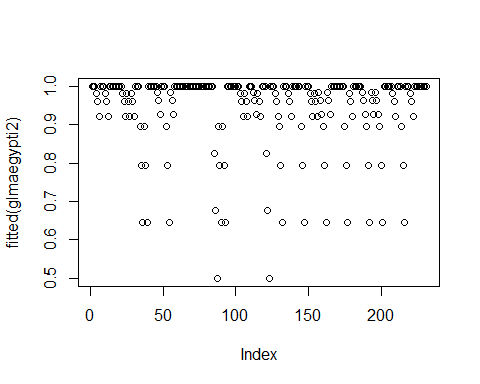 plot(fitted(glmaegypti2.3))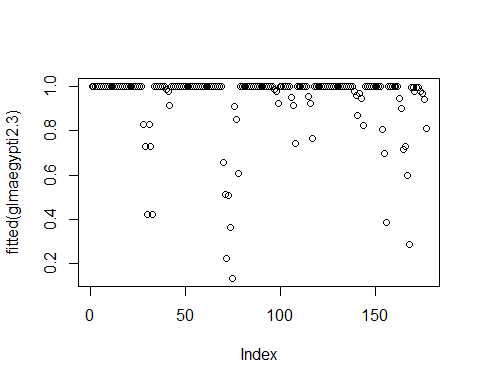 plot(fitted(glmbusckii2))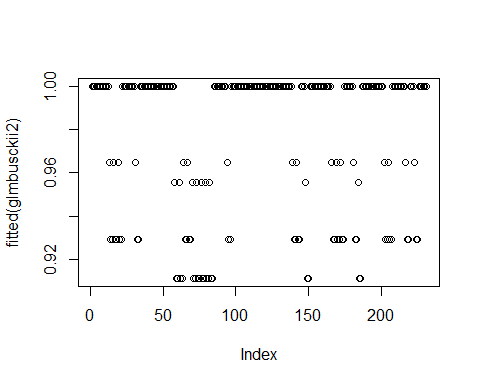 plot(fitted(glmbusckii2.3))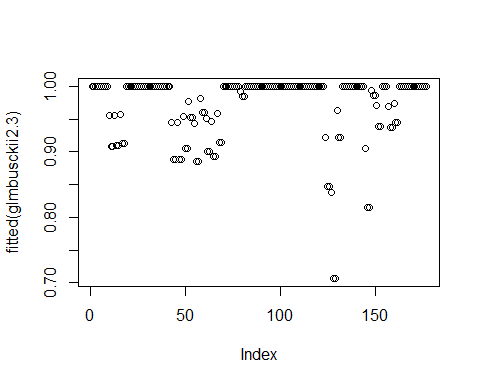 plot(fitted(glmbahamensis2))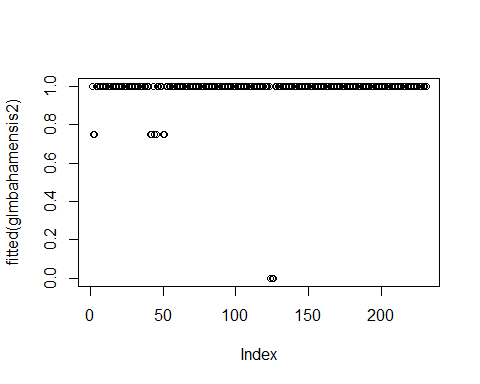 plot(fitted(glmbahamensis2.3))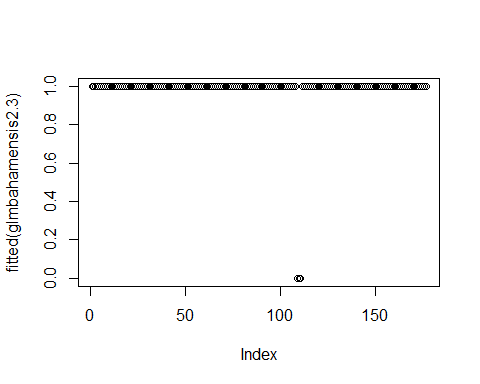 plot(fitted(glmbisulcatius2))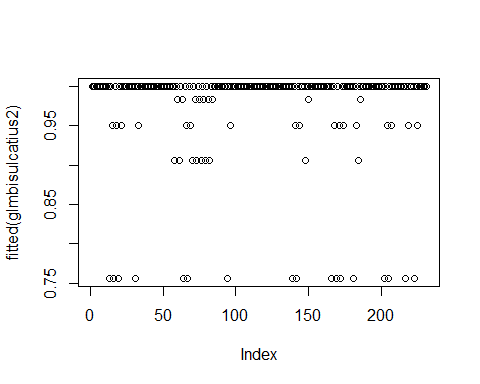 plot(fitted(glmbisulcatius2.3))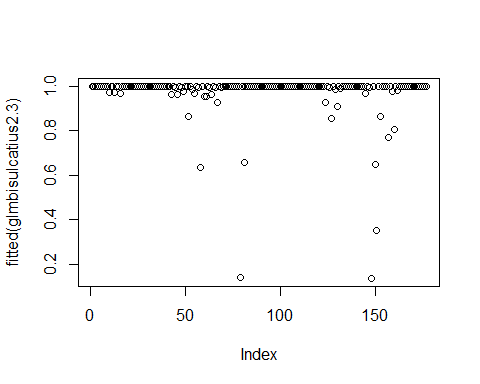 plot(fitted(glmpipiens2))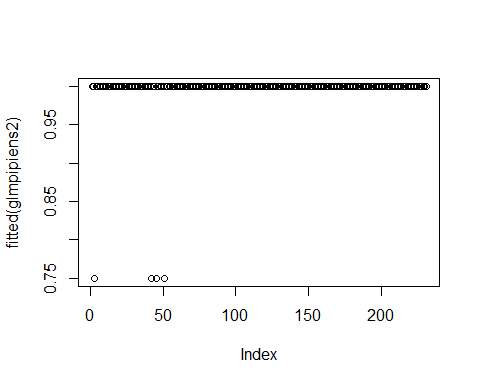 plot(fitted(glmpipiens2.3))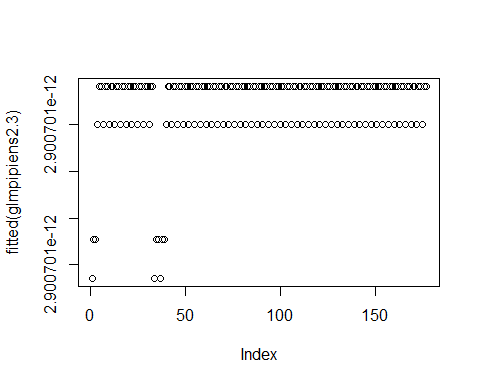 plot(fitted(glmquinq2))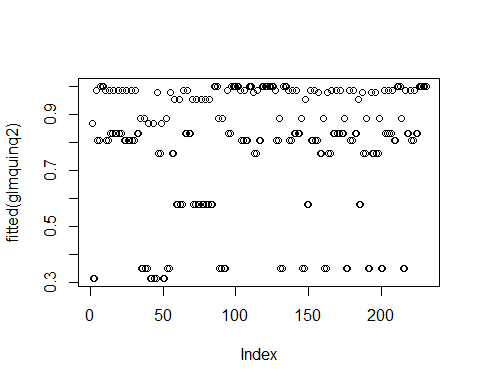 plot(fitted(glmquinq2.3))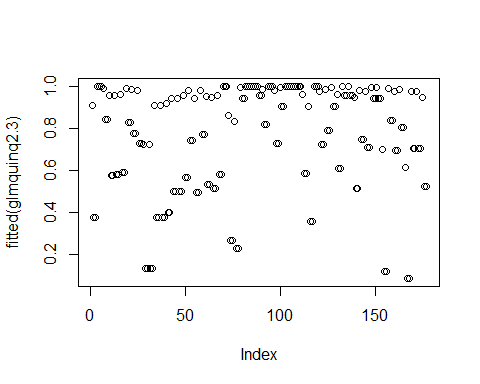 plot(fitted(glmrenatoi2))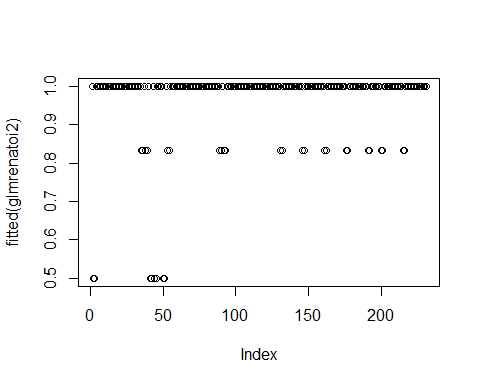 plot(fitted(glmrenatoi2.3))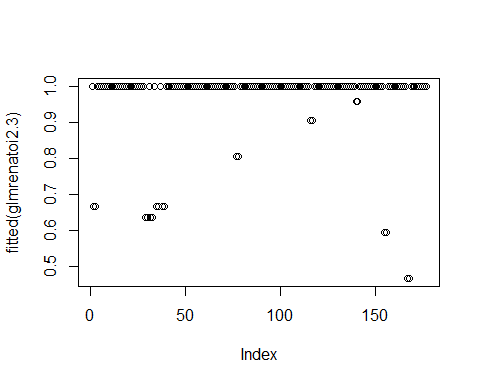 plot(fitted(glmaedes2))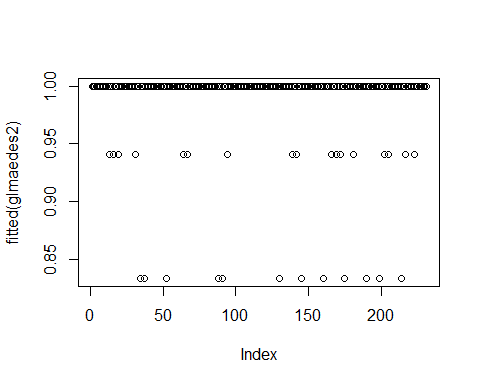 plot(fitted(glmaedes2.3))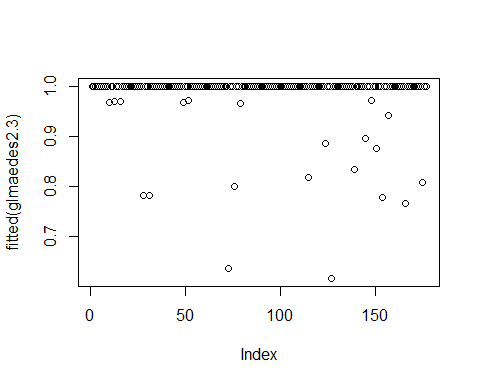 plot(fitted(glmculex2))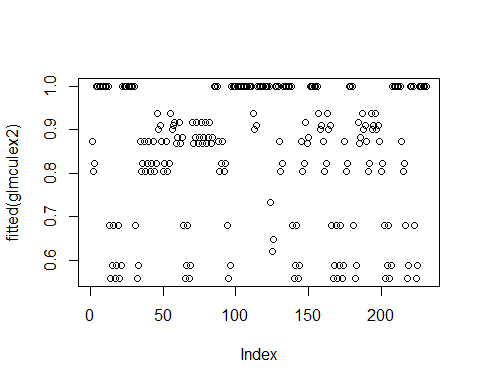 plot(fitted(glmculex2.3))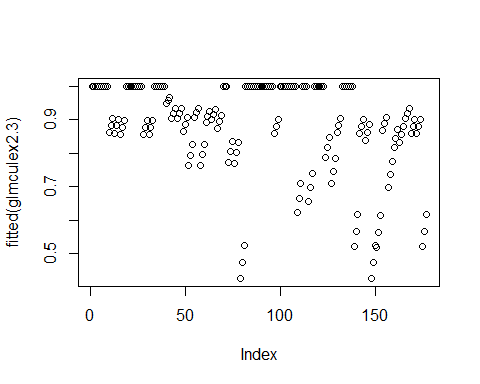 plot(fitted(glmculicoides2))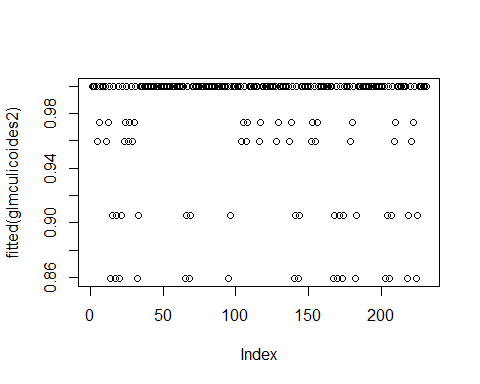 plot(fitted(glmculicoides2.3))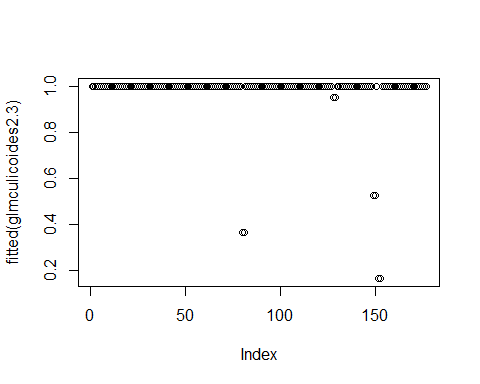 plot(fitted(glmtoxorhinchites2))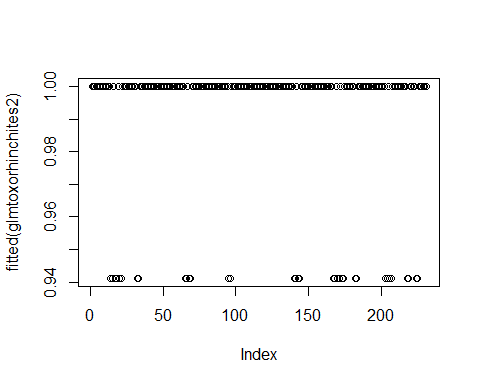 plot(fitted(glmtoxorhinchites2.3)) #overview of the residuals grom the glm’s. Again it is visible that there is a large spread in the samples from Cx. quinquefasciatus, which is carried over to Culex.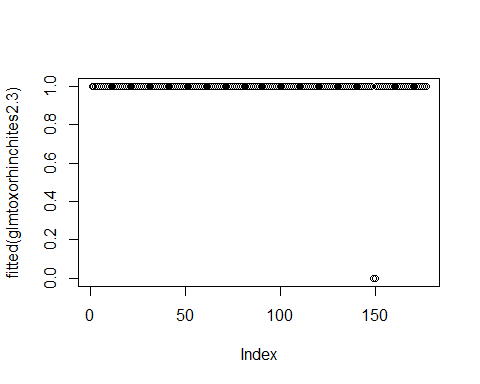 